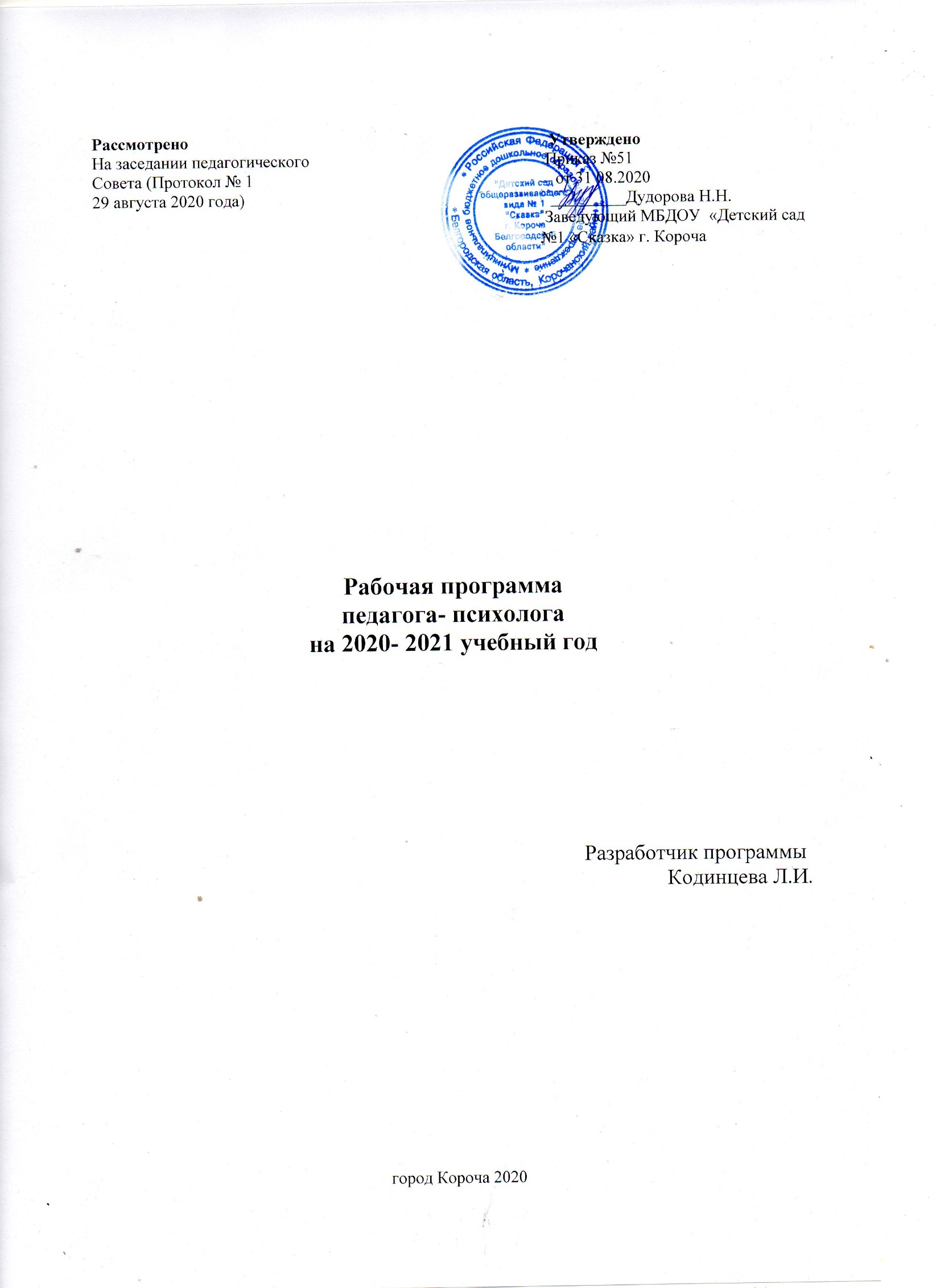 Содержание 1. Целевой раздел  1.Пояснительная записка.....………………………………………………………3 Цели и задачи реализации программы Принципы и подходы к формированию программы Особенности дошкольного образовательного учреждения МБДОУ «Детский сад №1 «Сказка» Возрастные особенности психического развития детей 2-7 лет Психологические особенности детей с ОВЗ (ОНР)  1.2. Прогнозируемые результаты психолого-педагогического сопровождения в МБДОУ ………………………………………………………………………………...54 Содержательный раздел Система работы педагога-психолога в рамках реализации образовательной программы……………………………………………56 Психологическая диагностика  Психологическая коррекция и развитие Психологическое просвещение Психологическая профилактика Психологическое консультирование Экспертиза  Организационно-методическая деятельность  Взаимодействие 	педагога-психолога 	с 	участниками образовательных отношений…….………………………………………74 Организационный раздел Режим работы …………………………………………………………….80 Материально-техническое оснащение  …………………………………81 Программно-методическое обеспечение ……………………………….821. Целевой раздел программы 1. 1. Пояснительная записка Рабочая программа педагога-психолога МБДОУ №1 «Сказка» г. Короча  (далее Программа) разработана с учётом основной образовательной программы МБДОУ 2020 -2021 учебного года и отражает особенности содержания и организации деятельности педагога-психолога в условиях реализации  в деятельность МБДОУ  федерального государственного стандарта дошкольного образования.  Программа разработана  на основании следующего нормативно - правового обеспечения:  Федеральный закон от 29.12.2012 № 273-ФЗ «Об образовании в Российской Федерации» 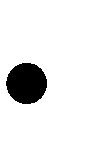  Приказ Министерства образования и науки Российской Федерации от 17.10.2013 г. № 1155 «Об утверждении федерального государственного образовательного стандарта дошкольного образования»  Приказ Министерства образования и науки Российской Федерации от 30.08. 2013 г. № 1014 «Об утверждении Порядка организации и осуществления образовательной деятельности по основным общеобразовательным программам - образовательным программам дошкольного образования»  Постановление Главного санитарного врача Российской Федерации от 15.05.2013 г. № 26 «Об утверждении СанПиН 2.4.1.3049-13 «Санитарноэпидемиологические требования к устройству, содержанию и организации режима работы в дошкольных организациях»   Положение о службе практической психологии в системе Министерства образования Российской Федерации № 636 от 22.10.1999 г.  Приказ Министерства образования и науки Российской Федерации от 20.09.2013 г. № 082 «Об утверждении Положения о психолого-медикопедагогической комиссии»  Письмо Министерства образования и науки Российской Федерации от 24.12.2001 N 29/1886-6 «Об использовании рабочего времени педагога-психолога образовательного учреждения».  Методические рекомендации департамента образования Белгородской области, ОГАО ДПО БелИРО, управления образования города Белгорода и МКУ НМИЦ. Устав МБДОУ общеразвивающего вида д/с № 1 «Сказка». Должностная инструкция педагога - психолога. 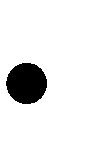 Рабочая программа обеспечивает условия для полноценной реализации возможностей развития ребёнка на каждом возрастном этапе от 2 до 7 лет с учётом повышенного уровня психологизации образовательного процесса в ДОУ. Психологизация образовательного процесса – это систематическое применение психологических знаний, технологий, методов и приемов в деятельности субъектов образовательно - воспитательного процесса в целях успешной модернизации национальной системы образования. Психологизация дошкольного образования предполагает повышение уровня психологической компетентности всех взрослых, взаимодействующих с ребёнком, и включает в себя глубокие знания возрастных особенностей и закономерностей развития детской психики, ориентированность на первичность развития базовых познавательных процессов, принятие условности возрастных норм, индивидуальности и уникальности каждого ребёнка, умение распознавать «внешние сигналы» ребёнка об утомлении, перевозбуждении, потере интереса к делу, недомогании и др. и правильно их интерпретировать. Принцип психологизации обеспечивает развивающую функцию содержания образования, реализацию его возможностей в развитии индивидуальности и личности человека. Психологическое сопровождение выступает как комплексная технология, особая культура поддержки и помощи в решении задач развития, обучения, воспитания и социализации ребёнка. Психологическое сопровождение – это система профессиональной деятельности педагога-психолога, охватывающая всех субъектов воспитательнообразовательного процесса в дошкольном учреждении, по созданию социальнопсихологических условий для полноценного проживания дошкольного детства, успешного обучения и развития детей.  Своеобразие дошкольного детства состоит в том, что именно в данном возрасте в центре всей психической жизни ребенка находится взрослый как носитель общественных функций, смыслов, задач человеческой деятельности в системе общественных отношений. Вхождение ребенка в социальное бытие взрослых происходит в процессе освоения им образовательных областей: социально-коммуникативное развитие; познавательное развитие; речевое развитие; художественно-эстетическое развитие; физическое развитие. Образовательные области не имеют узко предметный характер, а опосредуют все сферы общественного и индивидуального бытия ребенка. Их освоение, согласно ФГОС ДО, происходит на фоне психологического, эмоционального и моральнонравственного благополучия детей, положительного отношения к миру, к себе и другим людям. На создание такого благоприятного фона и  на достижение воспитанниками уровня развития, необходимого и достаточного для успешного освоения образовательных программ МБДОУ «Детский сад № 1 «Сказка», и направлена деятельность педагога-психолога. Требования ФГОС дошкольного образования к результатам освоения основной образовательной программы представлены в виде целевых ориентиров как социально-нормативных возрастных характеристик возможных достижений ребенка в младенческом и раннем возрасте (к 3-м годам) и на этапе завершения дошкольного образования (к 7- 8 ми годам).  Целевые ориентиры не подлежат непосредственной оценке и не являются основанием для их формального сравнения с реальными достижениями детей. Целевые ориентиры на этапе завершения дошкольного образования выступают основаниями преемственности дошкольного и начального общего образования. При соблюдении требований к условиям реализации основной образовательной программы МБДОУ настоящие целевые ориентиры предполагают формирование у детей дошкольного возраста предпосылок учебной деятельности на этапе завершения ими дошкольного образования. Охрана и укрепление психического здоровья детей является одной из приоритетных задач развития современного дошкольного образования и рассматривается как условие реализации основной образовательной программы МБДОУ «Детский сад № 1 «Сказка». Цели и задачи реализации Программы Цель программы: комплексное психолого-педагогическое сопровождение всех участников образовательного процесса, направленное на психологопедагогическую поддержку позитивной социализации и индивидуализации, развитие личности детей дошкольного возраста (обеспечение психологического здоровья ребенка, основу которого составляет полноценная реализация возможностей психического развития на каждом возрастном этапе).  Задачи:  Психологический анализ социальной ситуации развития в МБДОУ, выявление основных проблем и определение причин их возникновения, путей и средств их решения. 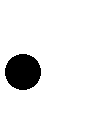  Создание в МБДОУ  благоприятного для развития ребенка психологического климата, который определяется продуктивностью его общения с взрослыми и сверстниками и созданием успеха во всех видах деятельности дошкольников.  Создание условий для продуктивного развития высших психических функций у ребёнка при построении образовательной работы с учётом «зоны ближайшего развития».  Содействие формированию у ребёнка социальных качеств, общей культуры личности, способности к активному социальному взаимодействию, развитию инициативности, самостоятельности, ответственности, способности к контролю и самоорганизации.  Профилактика и преодоление трудностей в социальном и психическом здоровье воспитанников, а также развитии воспитанников.  Участие в обеспечении равных возможностей полноценного развития каждого ребёнка в период дошкольного детства независимо от места проживания, пола, нации, языка, социального статуса, психофизиологических особенностей (в том числе детей с ограниченными возможностями здоровья).   Раскрытие и развитие интеллектуального и личностного потенциала, способностей ребёнка.  Мониторинг психолого-педагогического статуса ребенка и динамики его психического развития.  Развитие психолого-педагогической компетентности (психологической культуры) родителей воспитанников и педагогов.  Оказание своевременной психологической помощи и поддержки родителям воспитанников и членам педагогического коллектива МБДОУ «Детский сад №1 «Сказка»  в решении личных проблем, проблем обучения, воспитания, общения, отношений, переживаний и пр.  Психологическое обеспечение основной общеобразовательной программы дошкольного образования с целью адаптации её содержания и способов освоения к интеллектуальным и личностным возможностям и особенностям детей. Принципы и подходы к формированию Программы    В основе психологического сопровождения образовательного процесса заложены следующие подходы и принципы:  Культурно-исторический подход (Л.С.Выготский, А.Р.Лурия). Его основными понятиями – зона ближайшего развития, социальная ситуация развития и т.д. являются основой ФГОС.  Деятельностный подход  (Л.А.Венгер, В.В.Давыдов, А.В.Запорожец, А.Н.Леонтьев, Н.Н.Поддьяков, Д.Б.Эльконин и др.). Именно в активной мотивированной деятельности самого ребенка происходит формирование его личности. Причем это формирование происходит прежде всего под влиянием той деятельности, которая на данном этапе онтогенеза является ведущей, обусловливающей главные изменения в психических процессах и психологических особенностях личности ребенка.  Личностный подход (Л.И.Божович, Л.С.Выготский, А.В.Запорожец, А.Н.Леонтьев, В.А.Петровский, Д.Б.Эльконин и др.) предполагает индивидуальный подход педагога к каждому воспитаннику, помогающий ему в осознании себя личностью, в выявлении возможностей, стимулирующих самостановление, самоутверждение, самореализацию  Принцип амплификации - всемерное использование потенциала возможностей развития психики на каждой возрастной стадии за счет совершенствования содержания, форм и методов воспитания  (А.В.Запорожец).   Принцип развивающего образования - ведущей роли обучения в психическом развитии ребенка на всех возрастных этапах (Блонский П. П., 1935; Выготский Л. С, 1983; Давыдов В. В., 1977; Занков Л. В., 1949; Смирнов А. А., 1966; Рубинштейн С. Л., 1946; Эльконин Д. Б., 1974, и др.). «Процессы развития, - писал Л. С. Выготский, - не совпадают с процессом обучения… процессы развития идут вслед за процессами обучения, создающего зоны ближайшего развития».  Принцип интеграции основывается на положении об общности психических процессов, развитие которых необходимо для успешного осуществления любой деятельности, и на идеях о специфике развития ребенка-дошкольника (А.В. Запорожец, В.Т. Кудрявцев, Н.Н. Поддьяков, Д.Б. Эльконин).   Принцип полноценного проживания ребенком всех этапов дошкольного детства. Важно, чтобы возрастные достоинства каждого этапа детства проявились достаточно полно и тем самым успели внести свой вклад в становление личности  Принцип единства возрастных и индивидуальных особенностей. В практической работе с ребенком любого возраста возрастной подход неотделим от подхода индивидуального.  Принцип системности - существование алгоритма работы и использование возможностей всех основных направлений деятельности психолога.  Принцип целостности - при любом психологическом воздействии на личность необходимо работать со всей личностью в целом, во всём разнообразии её познавательных, мотивационных, эмоциональных и др. проявлений.  Принцип целесообразности  и причинной обусловленности - любое психологическое воздействие должно быть осознанным и подчинено поставленной цели, т.е. психолог должен осознавать, почему и для чего он это делает - причину и цель воздействия. Воздействие должно быть направлено на причину явления, а не на его следствие.  Принцип своевременности - любое психологическое воздействие должно быть проведено вовремя и в наиболее благоприятных для его высокой эффективности условиях  Сочетание принципа научной обоснованности и практической применимости, т.е. соответствие основным положениям возрастной психологии и дошкольной педагогики.  Соответствие  критериям полноты, необходимости и достаточности, приближаясь к разумному «минимуму».  Рекомендательный характер советов сопровождающего.   Приоритет интересов сопровождаемого, признание безусловной ценности внутреннего мира ребенка, следование за его внутренним миром.  Непрерывность сопровождения. Реализация принципа непрерывности образования требует связи всех ступенек дошкольного образования, начиная с раннего и младшего дошкольного возраста до старшей и подготовительной к школе групп. Приоритетом с точки зрения непрерывности образования является обеспечение к концу дошкольного детства такого уровня развития каждого ребенка, который позволит ему быть успешным при обучении по программам начальной школы.  Принцип преемственности ориентирован на формирование у дошкольника качеств, необходимых для овладения учебной деятельностью - любознательности, инициативности, самостоятельности, произвольности  и др.  Принцип сотрудничества.   Принцип единства диагностики и коррекции отклонений в развитии.  Основные этические принципы, на которых базируется психологопедагогическое сопровождение: принцип конфиденциальности, принцип компетентности, принцип ответственности, принцип этической и юридической правомочности, принцип квалифицированной пропаганды психологии, принцип благополучия клиента, принцип информирования клиента о целях и результатах обследования. Особенности дошкольного образовательного учреждения МБДОУ «Детский сад№1 «Сказка» Муниципальное бюджетное дошкольное образовательное учреждение детский сад комбинированного вида реализует основную общеобразовательную программу дошкольного образования на основе примерной основной общеобразовательной программы дошкольного образования «От рождения до школы» под ред. Н.Е Вераксы, Т.С. Комаровой, М.А. Васильевой (пилотный вариант). В МБДОУ в настоящее время  функционируют 5 групп из них 2группа комбинированной направленности. 7 групп общеразвивающей направленности в режиме пятидневной рабочей недели с 10 - часовым  пребыванием  детей.  С учетом интересов родителей (законных представителей) воспитанников и по согласованию с Управлением образования, функционирует группа кратковременного пребывания детей 2-3 лет (по субботам, 3 часа в день без питания и сна). В МБДОУ №1 созданы условия для социально-коммуникативного, познавательного, речевого, художественно-эстетического и физического развития воспитанников. Социальный портрет семьи см. Приложение №1. Возрастные особенности психического развития детей 2-7 лет При определении оптимальных условий развития необходимо учитывать возраст ребенка. Тот или иной возрастной период сенситивен к развитию определенных психических процессов и свойств, психологических качеств личности, которые служат опорой, базой, стартовым плацдармом для последующего развития.  Поэтому ребенок на каждом этапе своего возрастного развития требует особого к себе подхода, определенного типа воздействия. 2 - 3 года 3-4 года 4-5 лет 5-6 лет 6-7 лет Психологические особенности детей с ОВЗ (ОНР) Все психические процессы у ребёнка – память, внимание, воображение, мышление, целенаправленное поведение – развиваются при непосредственном участии речи (Л. С. Выготский, А. Р. Лурия, А. В. Запорожец и др.). Вопрос соотношения недоразвития речевых и познавательных процессов при нарушениях речи должен решаться дифференцированно, так как группа детей с нарушениями речи достаточно полиморфна и отличается многообразием форм. Каждой из них может соответствовать своя картина несформированности познавательной сферы, что зависит от выраженности и локализации органической и функциональной недостаточности центральной нервной системы (Е.М. Мастюкова). У ребёнка с общим недоразвитием речи наблюдается качественное своеобразие развития всех психических процессов. «У многих детей с речевыми нарушениями при формально сохранном интеллекте имеют место выраженные трудности обучения, своеобразное неравномерное дисгармоничное отставание психического развития» (Е.М. Мастюкова, 1976). Мышление Несформированность наглядно-образного мышления при недоразвитии речи в большинстве случаев по степени выраженности связана с тяжестью речевого дефекта. У детей с недоразвитием речи на процесс и результаты мышления влияют недостатки в знаниях и, наиболее часто нарушения самоорганизации. У них обнаруживается недостаточный объем сведений об окружающем, о свойствах предметов, возникают трудности в установлении причинно-следственных связей явлений. Для многих детей с ОНР характерна ригидность мышления. Обладая полноценными предпосылками для овладения мыслительными операциями, с трудом овладевают  анализом, синтезом, сравнением. Дошкольники с ОНР по уровню сформированности логических операций значительно отстают от своих нормально развивающихся сверстников. Выделяют четыре группы детей с ОНР по степени сформированности логических операций. 1 группа. У детей, относящихся к данной группе: достаточно высокий уровень сформированности невербальных и вербальных логических операций, соответствующий показателям детей с нормальным речевым развитием; высокий уровень познавательной активности; целенаправленная деятельность детей устойчива и планомерна. 2 группа. У детей, вошедших во вторую группу: уровень сформированности логических операций ниже возрастной нормы; речевая активность снижена, дети испытывают трудности приема словесной инструкции; отмечается ограниченный объем кратковременной памяти, не могут удержать словесный ряд. 3 группа. У детей, отнесенных к данной группе: нарушена целенаправленная деятельность при выполнении как вербальных, так и невербальных заданий; для них характерны недостаточная концентрация внимания; низкий уровень познавательной активности; низкий объем представлений об окружающем; трудности установления причинно-следственных связей. Однако дети имеют потенциальные возможности для овладения абстрактными понятиями, если со стороны логопеда им будет оказана помощь. 4 группа. Для дошкольников, вошедших в четвертую группу: характерно недоразвитие логических операций, логическая деятельность детей отличается крайней неустойчивостью, отсутствием планомерности; познавательная активность низкая; контроль над правильностью выполнения заданий отсутствует. Воображение  Дети с общим недоразвитием речи по уровню продуктивной деятельности воображения отстают от нормально развивающихся сверстников (В. П. Глухов, 1985): для них характерна быстрая истощаемость процессов воображения; отмечаются использование штампов в работе, однообразность; детям требуется значительно больше времени для включения в работу, в процессе работы отмечается увеличение длительности пауз; наблюдается истощение деятельности. Ответы детей с ОНР по выполненным рисункам, как правило, односложны и сводятся к простому называнию изображенных предметов либо носят форму короткого предложения. Как следствие, речевое недоразвитие (бедный словарь, несформированность фразовой речи, многочисленные аграмматизмы и др.) в сочетании с отставанием в развитии творческого воображения являются серьёзным препятствия для словотворчества детей. Внимание Многие авторы отмечают у детей с ОНР недостаточные устойчивость, объем внимания, ограниченные возможности его распределения (Р. Е. Левина, Т. Б. Филичева, Г. В. Чиркина, А. В. Ястребова). Следует отметить, что Р. Е. Левина выделяла нарушение внимания как одну из причин возникновения общего недоразвития речи. Низкий уровень произвольного внимания приводит к несформированности или значительному нарушению у них структуры деятельности (О. Н. Усанова, Ю. Ф. Гаркуша, 1985). Данные нарушения выражаются в следующем: Дети быстро устают в процессе деятельности, продуктивность, темп быстро падают; Дошкольники испытывают трудности при планировании своих действий, поиске способов и средств, в решении различных задач, ошибаются на протяжении всей работы (характер ошибок и их распределение во времени качественно отличаются от нормы) ; Распределение внимания между речью и практическим действием для детей с ОНР речи оказывается трудной, порой невыполнимой задачей; Все виды контроля за деятельностью (упреждающий, текущий и последующий) часто являются несформированными или значительно нарушенными. Особенности произвольного внимания у детей с недоразвитием речи ярко проявляются в характере отвлечений. Так, например, если для детей с нормой речевого развития в процессе деятельности характерна тенденция к отвлечению «на экспериментатора». Дети смотрят на экспериментатора, и пытаются определить по его реакции, правильно или нет они выполняют задание). Для детей с ОНР преимущественными видами отвлечения являются следующие: посмотрел в окно, по сторонам, осуществляет действия, не связанные с выполнением задания. Память При относительно сохранной смысловой, логической памяти у детей с ОНР заметно снижена слуховая память и продуктивность запоминания по сравнению с нормально говорящими детьми. Дети часто забывают сложные инструкции (трех-, четырехступенчатые, опускают некоторые их элементы и меняют последовательность предложенных заданий; запоминание вербальных стимулов у детей с ОНР значительно хуже, чем у детей без речевой патологии. Восприятие Нарушение восприятия отмечается у всех детей с нарушением речи. По данным многих авторов, несформированность восприятия занимает одно из первых мест в числе причин, приводящих к речевым нарушениям, к учебной дезадаптации детей дошкольного возраста. При общем недоразвитии речи восприятие сформировано недостаточно и имеет ряд особенностей, которые выражаются: В нарушении целостности восприятия. Дети не могут сложить разрезную картинку, не выполняют конструирование по образцу из палочек и строительного материала; характерным является неточное расположение деталей в рисунке, либо фигуры в пространстве. Дети испытывают трудности при соотнесении с сенсорными эталонами; при соотнесении этих образцов-эталонов с предметами окружающего мира. При выполнении задачи «приравнивание к эталону» дошкольники часто используют элементарные формы ориентировки. Например, при выполнении заданий по моделирующему перцептивному действию дети с ОНР меньше применяли способ зрительного соотнесения. Нарушено восприятие собственной схемы тела. Наблюдаются трудности ориентировки в собственном теле, особенно при усложнении заданий (А. П. Воронова, 1993) .Формирование представлений о ведущей руке, о частях лица, тела происходит позднее, чем у нормально развивающихся сверстников. Пространственные ориентировки. Важно отметить, что при ОНР у детей нарушено формирование пространственных представлений. Многие пространственные понятия (спереди, сзади, вверху, внизу) дети осваивают только в ходе специального обучения. Они затрудняются в понимании предлогов и наречий, отражающих пространственные отношения (под, над, около). Затрудняются в дифференциации понятий «справа» и «слева», обозначающих местонахождение объекта.   Дошкольники с ОНР имеют и низкий уровень развития буквенного гнозиса: они с трудом дифференцируют нормальное и зеркальное написание букв, не узнают буквы, наложенные друг на друга, обнаруживают трудности в назывании и сравнении букв, сходных графически, в назывании букв печатного шрифта, данных в беспорядке. В связи с этим многие дети оказываются не готовыми к овладению письмом. Моторика В результате исследований сотрудниками лаборатории высшей нервной деятельности ребенка Института физиологии детей и подростков АПН СССР установлено, что уровень развития речи детей находится в прямой зависимости от степени сформированности тонких движений пальцев рук.  «Морфологическое и функциональное формирование речевых областей совершается под влиянием кинестетических импульсов от рук», «влияние проприоцептивной импульсации с мышц руки так значительно только в детском возрасте, пока идет формирование речевой моторной области» (М. М. Кольцова, 1973, 1979).. Для детей с общим недоразвитием речи характерно некоторое отставание в развитии двигательной сферы: движения у них плохо координированы, снижены скорость и четкость их выполнения. Дети испытывают трудности при выполнении движений по словесной инструкции. Отстают от нормально развивающихся сверстников в воспроизведении двигательных упражнений и заданий пространственно-временным параметрам. Недостаточная координация движений прослеживается во всех видах моторики: общей, мимической, мелкой и артикуляционной. Характерными являются особенности развития мимической моторики. Страдает точность и полнота выполнения движений. При сохранных непроизвольных движениях отмечается появление содружественных движений при попытке выполнить произвольные движения (участие мышц лба, щеки или губ при подмигивании одним глазом); выявляется неполнота и неточность в работе мышц и органов артикуляционного аппарата. Недостаточное развитие тактильно-моторных ощущений влияет на способность детей к изобразительному творчеству. У детей наблюдается узость тематики рисунков и многократные повторения темы, отсутствие способов изображения предметов и явлений, бедность приемов лепки и конструирования, неумение владеть ножницами и т.д. И даже дети, владеющие элементарными техническими приемами, не проявляют достаточной усидчивости, воли и внимания в своих занятиях. Снижено и критическое отношение к чужой и своей работе. Эмоционально-волевая сфера Повышенное внимание к эмоциональному развитию дошкольника обусловлено формированием главного психологического новообразования в этом возрасте – начала произвольности психических процессов и психологической готовности к школе (В. А. Аверин, 1998). Авторы исследований обращают внимание на нестабильность эмоциональноволевой сферы у детей с ОНР. В психическом облике этих детей наблюдаются отдельные черты общей эмоционально-волевой незрелости, слабая регуляция произвольной деятельности (Н. С. Жукова, Е. М. Мастюкоав, Т. Б. Филичева, 1990). Отмечаются аффективные реакции: дети осознают свой дефект, вследствие чего появляется негативное отношение к речевому общению, инициативы в общении обычно такие дети не проявляют, зачастую этому мешают непонимание словесных инструкций или невозможность высказать своё пожелание. Дети, как правило, не прибегают к речевому общению с целью уточнения инструкции (Л. И. Белякова, Ю. Ф. Гаркуша, О. Н. Усанова, Э. Л. Фитередо, 1991) . Такие особенности речевого развития, как бедность и недифференцированность словарного запаса, явная недостаточность глагольного словаря, своеобразие связного высказывания, препятствуют осуществлению полноценного общения. Следствием этих трудностей являются снижение потребности в общении, несформированность форм коммуникации (диалогическая и монологическая речь, особенности поведения: незаинтересованность в контакте, неумение ориентироваться в ситуации общения, негативизм. Данное утверждение во многом объясняет свойственную, в отличие от детей с нормальным речевым развитием, пассивность, сензитивность, зависимость от окружающих, склонность к спонтанному поведению, повышенную обидчивость и ранимость, страхи. Ограниченность речевого общения ребёнка во многом способствует развитию отрицательных качеств характера: застенчивости, нерешительности, негативизму, замкнутости, заниженной, самооценке, агрессивности. Как следствие затрудняются не только процесс межличностного взаимодействия детей, но и создаются серьезные проблемы, которые сказываются при развитии и обучении. Игровая деятельность детей с речевыми нарушениями складывается только при непосредственном воздействии направляющего слова взрослого и обязательного повседневного руководства ею. На первых этапах игровые действия протекают при очень ограниченном речевом общении, что порождает сокращение объема игр и их сюжетную ограниченность. Без специально организованного обучения игра, направленная на расширение словаря и жизненного опыта детей с речевыми нарушениями, самостоятельно не возникает. Основные свои знания и впечатления дети получают только в процессе целенаправленной игровой деятельности Таким образом, для детей с ОНР характерными являются: неустойчивость внимания, снижение объёма, ограниченные возможности его распределения; нарушение восприятия; снижение вербальной памяти и продуктивности запоминания; низкий уровень развития воображения; отставание в развитии словесно-логического мышления; нарушение мелкой, общей, мимической, артикуляционной моторики; эмоционально-волевая незрелость; низкая познавательная активность; недостаточная регуляция произвольной деятельности; трудности в общении. Все указанные выше факторы, несомненно, отрицательным образом сказывается на познавательном развитии детей. Дети с ОНР не могут спонтанно встать на онтогенетический путь развития речи, свойственный нормальным детям (Л.Ф. Спирова, 1980). С точки зрения оказания действенной коррекционно-педагогической помощи, важным будет являться комплексное решение вопроса, с учётом влияния первичного речевого недоразвития на психическое развитие ребенка, при отсутствующих коррекционных мероприятиях может замедляться темп интеллектуального развития. Поэтому неслучайно профессором Левиной Р.Е. был, выдвинут принцип предупредительного подхода к детям дошкольного возраста, который включает в себя не только исправление первичного дефекта, но и обязательную подготовку детей к обучению в школе, т. е. усвоение элементов грамоты. 1.2. Прогнозируемые результаты психолого-педагогического сопровождения воспитательно-образовательного процесса в МБДОУ «Детский сад № 1 «Сказка». Психолого-педагогическое сопровождение в МБДОУ реализуется с учетом возрастных возможностей и индивидуальных траекторий развития детей, а также особенностей развития детей с ограниченными возможностями здоровья.  Эффективность психологического сопровождения определяется в процессе отслеживания  развития личности детей и формирования у них навыков.  1. Выражены показатели психического здоровья и благополучия дошкольников: поведение, мысли и чувства ребенка адекватны окружающим условиям и событиям; социально приемлемые способы самоутверждения и самовыражения; положительный эмоциональный фон, оптимистический настрой, способность к эмоциональному сопереживанию; равномерное и своевременное развитие основных психических процессов, устойчивая познавательная активность; доброжелательное отношение к окружающим, полноценное общение, характер которого соответствует возрастным нормам;  2. Результатом предшкольного образования должна стать полноценная психологическая готовность к обучению в школе, понимаемая как достижение необходимого и достаточного уровня психического развития ребенка для успешного развития в ходе школьного обучения. Психологическая готовность к школьному обучению характеризуется развитостью следующих психологических образований: интеллектуальное развитие: дифференцированное восприятие; концентрация внимания, способность постижения основных связей между явлениями; возможность логического запоминания; тонкая моторика руки, сенсомоторная координация «глаз-рука»; «внутренняя позиция школьника», «социальное Я»; мотивация учения; внеситуативно-личностное общение со взрослым, формирование отношения к взрослому как к учителю; произвольность: умение сознательно подчинять свои действия требованиям, правилам, ориентироваться на заданную систему требований; слушать и точно выполнять задания, даваемые в устной форме, действовать по образцу.  умение общаться со сверстниками, навыки сотрудничества, товарищеских отношений.  Прогнозируется формирование данных характеристик личности у всех выпускников подготовительной к школе группы. При рациональных затратах времени и усилий растет психологическая компетентность педагогов, решаемые коллективом задачи опираются на новые эффективные формы работы с детьми и родителями. Улучшается психологический климат в педагогическом коллективе, повышается стрессоустойчивость участников образовательного процесса в целом. Рост профессионального мастерства педагогов и компетентности родителей воспитанников проявляется в изменении характера их затруднений, уменьшении количества затруднений в элементарных психологических вопросах.  Отсутствие или благополучное преодоление семейного неблагополучия. 2. Содержательный раздел 2.1. Система работы педагога-психолога в рамках реализации образовательной программы Достижение главной цели психологического сопровождения воспитательнообразовательного процесса МБДОУ №1 - психологического здоровья детей - связано, прежде всего, с реализацией и взаимодействием всех направлений  деятельности педагога-психолога.   Содержание работы педагога-психолога МБДОУ №1 со всеми участниками образовательного процесса строится по основным направлениям деятельности: психологическая диагностика, психологическая коррекция и развитие, психологическое просвещение,  психологическая профилактика, психологическое консультирование, экспертиза, организационно-методическая деятельность.   Все перечисленные виды работы на практике существуют только в единстве, во взаимодействии. В любой конкретной ситуации каждый из видов работы может выдвигаться на первый план в зависимости от той проблемы, которую решает психолог в настоящий момент, и от специфики учреждения, где он работает.  Содержание рабочей программы реализуется с учетом возрастных особенностей психического развития детей 2-7 лет и спецификой МБДОУ № 1.  Педагог-психолог осуществляет деятельность в пределах своей профессиональной компетентности, работая с детьми, имеющими разные уровни психического развития. Психологическая диагностика  Участие ребенка в психологической диагностике допускается только с согласия его родителей (законных представителей) в соответствии с Федеральным законом Российской Федерации от 29 декабря 2012г. № 273-ФЗ « Об образовании в Российской Федерации» Ст. 44 п.2 (6,8)  Психологическая диагностика - психолого-педагогическое исследование воспитанников в процессе получения дошкольного образования, определение индивидуальных особенностей, склонностей личности, её потенциальных возможностей, адресное выявление причин и механизмов нарушений в развитии, социальной адаптации, получение информации об уровне психического развития детей, а также выявление индивидуальных особенностей и проблем других участников воспитательно-образовательного процесса.  Психологическая диагностика в работе педагога-психолога также направлена на контроль динамики психического развития детей с целью создания оптимальных условий развития как для «слабых», так и для «сильных» детей, а также для детей, обнаруживающих особые способности. Психодиагностика позволяет осуществить анализ эффективности различных программ с целью определения их развивающих возможностей. Выбор инструментария для проведения психодиагностики осуществляется психологом самостоятельно в зависимости от уровня профессиональной компетентности и круга решаемых коррекционно-развивающих задач. Данные, полученные в диагностическом обследовании ребенка, сопоставляются с данными, полученными в результате наблюдений за ребенком, бесед с воспитателями, родителями и пр. для более грамотной интерпретации.  Диагностика - это важный подготовительный этап разработки рекомендаций педагогам и родителям воспитанников по оказанию помощи в вопросах воспитания обучения и развития, индивидуального и группового консультирования, психологопедагогического консилиума, педсовета.  Психолого-педагогическая диагностика охватывает воспитанников всех возрастов, а также педагогов и родителей.   Обязательно проводится:   Мониторинг психологического фона развития детей МБДОУ № 1 с учётом образовательных областей основной образовательной программы  МБДОУ для получения первичной информации о развитии детей, выявления детей, нуждающихся в помощи педагога-психолога и построения дальнейшей работы с ними.  Диагностика адаптации ребенка к условиям детского сада для своевременного выявления проблем дезадаптации и оказания своевременной помощи нуждающимся детям.  Диагностика воспитанников старшей группы с целью определения уровня психического развития для организации и координации работы.   Диагностика психологической готовности к обучению в школе детей подготовительной группы как результата освоения основной общеобразовательной программы МБДОУ.  Комплексная диагностика (изучение всех сторон психики: познавательная деятельность, речь, эмоционально-волевая сфера, личностное развитие) детей с нарушением речи и другими нарушениями развития в рамках психолого-медикопедагогического консилиума (ПМПк) МБДОУ д/с №1.  Диагностика эмоционально-личностного развития дошкольников средней, старшей, подготовительной групп для организации и координации работы.  Психолого-педагогический мониторинг по выявлению одаренных (способных) детей для их последующего комплексного сопровождения.  Изучение психологического климата в трудовом коллективе для выявления проблем на ранней стадии и планирования работы по его улучшению. Дополнительно:  По запросам родителей, воспитателей, администрации ДОУ, личным наблюдениям, для уточнения психологического диагноза психолог проводит углубленную диагностику развития ребенка, детского, педагогического, родительского коллективов с целью выявления и конкретизации проблем участников воспитательно-образовательного процесса. На основе обработки и анализа диагностических данных:  составляется психологическое заключение и сопутствующие документы по необходимости (характеристики, представления, справки),   проводится констатация результатов обследования в процессе беседы, консультирования с родителями (воспитателями);  даются рекомендации родителям (воспитателям) в устной или письменной форме. Основной диагностический инструментарий, используемый для обязательной диагностики Психологическое развитие и коррекция Коррекционно-развивающая работа - основное направление деятельности педагога-психолога, 	направленное 	на 	преодоление 	трудностей 	в развитии. Предполагает активное воздействие на процесс формирования личности в детском возрасте и сохранение её индивидуальности, осуществляемое на основе совместной деятельности педагога-психолога и других специалистов МБДОУ «Детский сад №1 «Сказка» как через реализацию образовательной программы, так и через адресную работу педагога-психолога.  Педагог-психолог осуществляет коррекционную и развивающую работу в пределах своей профессиональной компетентности, работая с детьми, имеющими уровень психического развития, соответствующий возрастной норме. Развитие ребенка в пределах возрастной нормы не исключает наличие тех или иных проблем в познавательной, эмоциональной, мотивационной, волевой, поведенческой и т.п. сферах, что и может быть объектом коррекционной и развивающей работы психолога. Если отклонения выражены в значительной степени, ребенок направляется с согласия родителей (законных представителей) на консультацию к специалистам территориальной психолого-медико-педагогической комиссии. Дальнейшая коррекционная и развивающая работа с данными детьми строится на основе полученного заключения и рекомендаций комиссии. Коррекционная и развивающая работа  планируется и ведется с учетом приоритетных направлений и особенностей МБДОУ № 1, специфики детского коллектива, отдельного ребенка.  Коррекционно-развивающая работа педагога-психолога в МБДОУ №1 строится с нуждающимися в психологическом сопровождении детьми на основании результатов психологической диагностики. Состав групп (количественный и качественный) соотносится с характером и степенью нарушений в психическом развитии детей (психологическим диагнозом). По выявленным проблемам педагог-психолог разрабатывает индивидуальные и/или групповые рабочие программы коррекционно-развивающей направленности.  Цикл занятий может быть закрытым (определённое количество занятий и фиксированная дата окончания) и открытым (без определения количества встреч и даты окончания). Занятия разрабатываются с учётом возрастных особенностей и основных видов деятельности, способствующих развитию детей дошкольного возраста, которыми являются общение и игра, поэтому взаимодействие ребёнка и взрослого в процессе занятий построено в форме игрового общения. Для поддержания интереса детей в процессе занятий предусмотрено музыкальное сопровождение упражнений и игр, чередование видов деятельности. Обязательно:  Выстраивание индивидуальной траектории развития ребенка в процессе консультирования.  Проведение коррекционно-развивающих занятий с детьми старшего дошкольного возраста, с целью формирования качеств, необходимых для успешного обучения в школе.   Проведение коррекционно-развивающих занятий с детьми с нарушениями развития, с ограниченными возможностями здоровья, нуждающимися в психологической помощи (работа с проблемами в личностной и познавательной сферах).   Проведение профилактических и коррекционно-развивающих занятий (по необходимости) с детьми в период адаптации к новым условиям.  Проведение коррекционно-развивающих занятий с одарёнными детьми с дисгармоничным типом развития. Дополнительно:  Проведение индивидуальных  и групповых занятий различной направленности с детьми, педагогами, родителями согласно перспективному плану работы педагогапсихолога на учебный год и выявленным проблемам в течение учебного года Коррекционно-развивающая работа педагога-психолога с воспитанниками  МБДОУ №1 Психологическое просвещение Психологическое просвещение - повышение психологической культуры педагогов и родителей, формирование потребности в психологических знаниях, желания использовать их в интересах собственного развития, создания условий для полноценного развития детей на каждом возрастном этапе, своевременного предупреждения возможных нарушений в становлении личности и развитии интеллекта.  Психологическое просвещение в условиях детского учреждения носит профилактический и образовательный характер. В первом случае речь идет о предупреждении отклонений в развитии и поведении посредством информирования родителей и воспитателей. Предметом информирования являются причины возникновения отклонений, признаки, свидетельствующие об их наличии, а также возможные последствия для дальнейшего развития ребенка. Во втором случае имеется в виду ознакомление родителей и воспитателей с различными областями психологических знаний, способствующих самопознанию, познанию окружающих людей и сферы человеческих взаимоотношений  Обязательно: проведение систематизированного психологического просвещения педагогов и родителей, имеющего непосредственное отношение к решению конкретных проблем обучения и воспитания детей.  Просветительская работа охватывается в основном групповыми формами с использованием вербально-коммуникативных средств: лекции, беседы, семинары, родительские собрания, круглые столы и пр. Наряду с вербально-коммуникативными средствами в психологическом просвещении широко используются и невербальные (наглядные) средства. В условиях дошкольного учреждения они представлены стендовой информацией, специально оформленными брошюрами и распечатками рекомендательных текстов, развивающих игр и упражнений, мини-тестов и анкет. Тематическое содержание просветительской работы определяется как по запросам родителей и воспитателей, так и по инициативе психолога. Психолог составляет список проблем, которые могут стать темами просвещения. Темы формулируются в виде вопросов, которые родители и воспитатели хотели бы задать психологу:  Почему дети с трудом привыкают к детскому саду? 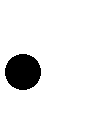  Почему родителям и детям бывает трудно друг с другом?  Как вырастить вундеркинда?  Нужно ли учиться до школы?  Как подготовиться к школе?  Друзья и ябеды: дружат ли дошкольники? И т.п. Тематика просветительской работы Психологическая профилактика Психологическая профилактика - предотвращение возможных проблем в развитии и взаимодействии участников воспитательно-образовательного процесса.  В контексте ФГОС ДО психопрофилактика выступает как приоритетное направление деятельности педагога-психолога и подразумевает работу по созданию полноценной социальной среды для развития детей, раскрытию возможностей возраста, созданию благоприятных психогигиенических условий в образовательном учреждении.  Обязательно:   Анализ всех воздействий на ребёнка, условий их жизни, воспитания, обучения с целью предупреждения от нежелательных, опасных ситуаций 	 для развития и жизни детей.   Анализ медицинских карт для получения информации о развитии и здоровье ребенка, выявление детей группы риска по состоянию здоровья, требующих повышенного внимания психолога.   Комплексное психологическое сопровождение субъектов образовательного процесса (детей, педагогов, родителей) в период адаптации к условиям новой социальной среды.  Отслеживание динамики познавательного и социально-эмоционального развития детей, оказание своевременной помощи нуждающимся,   Осуществление мероприятий по предупреждению и снятию психологической перегрузки. Пребывание в сенсорном уголке, работа в «психологической песочнице», использование ниткографии, обучение релаксационным упражнениям для улучшения эмоционального состояния детей, снижения беспокойства и агрессивности, нормализации нервного возбуждения и тревожности.  Содействие 	благоприятному 	социально-психологическому 	климату 	в ДОУ. Выявление случаев психологического неблагополучия педагогов и разработка совместно с администрацией путей устранения причин данного состояния в рабочей ситуации.  Дополнительно:   Профилактика 	профессионального 	выгорания 	у 	педагогического коллектива.  Повышение эффективности в работе и общении педагогов с детьми и родителями, особое внимание уделяя стилю взаимодействия взрослых и детей.  Работа с родителями в рамках совета профилактики по профилактике семейного неблагополучия, формированию доброжелательных, доверительных отношений с ребёнком.  Просветительская работа с родителями и педагогами несёт также  профилактическая характер. Психологическое консультирование Психологическое консультирование - оптимизация взаимодействия участников воспитательно-образовательного процесса и оказание им психологической помощи  при выстраивании и реализации  индивидуальной программы воспитания и развития. Психологическое консультирование в условиях детского дошкольного учреждения обозначается как система коммуникативного взаимодействия психолога с лицами, нуждающимися в психологической помощи рекомендательного характера. Данное взаимодействие осуществляется по запросу воспитателей, специалистов, администрации, родителей (законных представителей) воспитанников МБДОУ №1 и по инициативе педагога-психолога. Специфика психологического консультирования в условиях детского сада заключается в опосредованном характере консультирования, т.е. направленном на проблемы развития, обучения и воспитания ребенка независимо от лиц, запрашивающих психологическую помощь.  Консультирование предполагает активную позицию консультируемого, совместную проработку имеющихся затруднений и поиск оптимальных способов их решения. Результатом взаимодействия является удовлетворение «реального» запроса и выработка рекомендаций коррекционно-профилактического и информативного характера. Тематика проводимых консультаций не должна выходить за рамки профессиональной компетентности педагога-психолога МБДОУ. В случае необходимости, педагог-психолог ориентирует консультируемого на получение психологической помощи в других службах психолого-педагогической и медико-социальной помощи. Возрастно-психологическое консультирование  проводятся в течение учебного года по вопросам:  Особенности адаптационного периода  Результаты проведенной психологической диагностики.  Ориентация родителей, педагогов в проблеме возрастных индивидуальных особенностей психического развития ребенка   Своевременное первичное выделение детей с различными отклонениями и нарушениями психического развития, направление их к специалистам.   Предупреждение вторичных психологических осложнений у детей с ослабленным соматическим или нервно-психическим здоровьем, рекомендации по психогигиене и психопрофилактике.  Составление 	рекомендаций 	по 	психолого-педагогической 	коррекции трудностей обучения, воспитания и общения для педагогов и родителей.   Итоговые результаты коррекционно-развивающей работы. Ознакомление с имеющимся уровнем развития ребёнка.  Составление рекомендаций по воспитанию детей в семье.  Консультативная работа в МБДОУ №1 включает также консультирование администрации образовательного учреждения по вопросам управления педагогическим коллективом, а также при составлении плана воспитательнообразовательных мероприятий с учетом как возрастных особенностей детей, так и тех, что обусловлены организацией жизни, обучения и воспитания в МБДОУ № 1. Обязательно: консультирование по вопросам, связанным с оптимизацией воспитательно-образовательного процесса в МБДОУ № 1 и семье в интересах ребенка.  Дополнительно: психолог может инициировать индивидуальные консультации педагогов и родителей.  Экспертиза Экспертная деятельность – это особый способ инновационных явлений и процессов в образовании для обнаружения потенциала дальнейшего развития (Г. А. Мкртычян, 2002). Основные направления экспертной работы педагога-психолога в МБДОУ № 1:    экспертиза образовательных программ, проектов, пособий, образовательной среды, профессиональной деятельности специалистов образовательных учреждений;   посещение занятий;   работа в экспертных группах по аттестации педагогических работников;  участие в работе конфликтных комиссий, жюри различных конкурсов, административных совещаниях;  участие в работе психолого-медико-педагогического консилиума в МБДОУ №1. Алгоритм работы педагога-психолога по сопровождению ребёнка в рамках  ПМПк МБДОУ № 1. Организационно–методическая работа Включает в себя:  ведение  организационной, рабочей, аналитической и отчетной документации;   подготовку к индивидуальной и групповой работе с воспитанниками, их родителями и педагогами;  обработку, анализ и обобщение полученных результатов;   составление программ;   подготовку методических материалов для проведения психодиагностики и психокоррекции;   разработку психолого-педагогических рекомендаций;  разработку и оформление карт индивидуального развития ребенка;  участие в разработке методов и технологий, связанных с приоритетными направлениями деятельности образовательного учреждения;   самообразование, повышение личной профессиональной квалификации, супервизорство, консультирование у специалистов по различным вопросам профессиональной деятельности,  участие в методических объединениях практических психологов, в работе творческих групп, педагогических советах и совещаниях, участие в конкурсах профессионального мастерства, конференциях, подготовка публикаций в СМИ;  оформление кабинета, стендов и др. Виды документации педагога-психолога Нормативная документация. Это тип документации, представляющий собой совокупность документов, определяющих стандарты и нормативы профессиональной деятельности психолога в системе образования. В перечень нормативной документации входят:  Международные: Конвенция ООН о правах ребенка.   Федеральные: Конституция РФ, Закон РФ об образовании, Приказ  Министерства образования и науки РФ «Об утверждении федерального государственного образовательного стандарта дошкольного образования», Положение о психологической службе в системе образования и др.   Региональные.  Муниципальные. Данная документация является нормативной базой профессиональной деятельности психолога и подлежит своевременной замене при обновлении социально-юридических норм образования в Российской Федерации. Организационно-методическая документация. Целью организационнометодической документации является организация, планирование и методическое обеспечение профессиональной деятельности практического психолога. По причине пересечения психологической деятельности с процессами воспитания и обучения детей специалисту данного профиля требуется особый блок документальных средств, определяющих как границы психологических воздействий, так и зоны их проникновения в педагогическое пространство. В перечень организационно-методической документации входят:  Положение о психологической службе (разрабатывается образовательным учреждением на основе нормативно-правовых документов всех уровней);   Должностные инструкции педагога-психолога (разрабатывается образовательным учреждением на основе нормативно-правовых документов всех уровней)  График работы педагога-психолога  Циклограмма рабочего времени педагога-психолога  План работы педагога-психолога образовательного учреждения  Журнал учета индивидуальных и групповых форм работы   Банк данных (включает в себя информацию по следующим категориям: дети с ограниченными возможностями здоровья; дети из семей «группы риска»; одаренные дети; дети, нуждающиеся в психологической коррекции и др.). Данная форма не является обязательной и служит для систематизации информации.  Рабочие программы педагога-психолога   График занятий педагога-психолога с детьми.  Статистическая справка и проблемно-ориентированный анализ педагогапсихолога за учебный год, информационная справка по итогам организации психолого-педагогического сопровождения учебно-воспитательного процесса (предоставляется руководителю образовательного учреждения до 25 мая и в срок не позднее 30 мая методисту МКУ НМИЦ). Указанные формы учетной и отчетной документации являются открытыми для контроля администрации МБДОУ и других вышестоящих организаций.  Специальная документация (документация для служебного пользования). Это особый вид документации практического психолога, обеспечивающий содержательную и процессуальную стороны его профессиональной деятельности. В специальную документацию входят:  Выписка из медицинской карты. Отражает основные параметры психофизического развития ребенка и его соматического состояния.  Журнал консультаций педагога-психолога  Психологические характеристики Психологическая характеристика отражает иной аспект психического развития и позволяет при ознакомлении составить психологический портрет ребенка либо возрастной группы в целом. Она свободна по форме и не требует визирования административных лиц. Речь идет об индивидуальных особенностях развития ребенка, т.е. особенностях его познавательной и личностно-эмоциональной сферы, психофизиологических нюансах, коммуникативных предпочтениях, наличии общих или специальных способностей и о многом другом.  Психологические заключения. Структурированы по комплексным параметрам, включающие показатели психофизического развития ребенка, а также оценку его воспитания и образования, показатели познавательного, личностно-эмоционального и коммуникативного развития ребенка.  Протоколы диагностических обследований, бесед и др. Протокол является формой фиксации особенностей  процессуального хода взаимодействия психолога с ребенком.   Карта (история) психического развития ребенка – совокупность сведений о возрастном развитии ребенка, представленных в онтогенетическом аспекте. как совокупность сведений о возрастном развитии ребенка, представленных в онтогенетическом аспекте.  Выписки из психологических заключений и карт развития. Оформляются по официальному запросу вышестоящих учреждений. Основной текст выписки – адаптированная часть психологического заключения, той части психологического заключения, где отражены основные выводы, отличительные особенности и проблемы развития ребенка, а также общие и специальные рекомендации.. они производятся исключительно по официальным запросам и предостав­ляются лицам, компетентным в области детской (возрастной) психо­логии и юридически ответственным за данные документы На основании специальной документации педагог-психолог даёт рекомендации педагогам, родителям или лицам их заменяющим. Из вышеперечисленной документации заключения и протоколы являются закрытыми видами. Эта документация хранится с соблюдением требований, исключающих доступ к ней посторонних лиц (в сейфе или закрытом шкафу) и может быть предъявлена только по запросу вышестоящих профильных специалистов (психологов) системы образования.  Все формы документации хранятся в архиве педагога-психолога в течение 5 лет. 2.2. Взаимодействие педагога-психолога с участниками образовательных отношений Психологическое сопровождение образовательного процесса будет эффективным при условии тесного взаимодействия  педагога-психолога со всеми участниками образовательного процесса.  Направления деятельности педагога-психолога при взаимодействии  с руководителем  Участвует в обсуждении актуальных направлений работы образовательного учреждения, совместно с администрацией планирует свою деятельность таким образом, чтобы быстрее достичь поставленной педагогическим коллективом цели.  Уточняет запрос на психологическое сопровождение воспитательнообразовательного процесса, на формы и методы работы, которые будут эффективны для данного образовательного учреждения.  Осуществляет поддержку в разрешении спорных и конфликтных ситуаций в коллективе.  Участвует в подборе и перестановке кадров (дает рекомендации по психологической совместимости сотрудников).   Оказывает психологическую поддержку при адаптации новых работников коллектива.  Осуществляет поддержку ИКТ. Предоставляет психологическую информацию для сайта МБДОУ  № 1.  Предоставляет отчетную документацию.  Проводит индивидуальное психологическое консультирование (по запросу)  Участвует в комплектовании групп с учетом индивидуальных психологических особенностей детей.  При необходимости рекомендует администрации направить ребенка с особенностями развития на ТПМПК.  Участвует в учредительном совете новой системы оплаты труда  Обеспечивает психологическую безопасность всех участников воспитательнообразовательного процесса.  Оказывает экстренную психологическую помощь в нештатных и чрезвычайных ситуациях. Направления деятельности педагога-психолога при взаимодействии  со старшим воспитателем  Анализирует актуальный уровень развития детей, образовательной и педагогической ситуации в МБДОУ  «Детский сад №1 «Сказка».  Помогает в выборе инструментария для изучения и оценки деятельности педагогов  Участвует в определении уровня мастерства педагогов Участвует в анализе учебно-воспитательного процесса, предметноразвивающей среды, образовательных программ и технологий.  Участвует в составлении итоговых справок по результатам комплексного анализа деятельности МБДОУ в течение учебного года по определённым направлениям, коллегиального заключения ПМПк  Составляет план работы с педагогическими кадрами на текущий год после проведения диагностики педагогов, участвует  в его реализации  Участвует в проектировании образовательных программ и проектов предметно-развивающей среды  Участвует в разработке методических и информационных материалов по психолого-педагогическим вопросам.   Формирует психологическую культуру педагогов и родителей: организация групповых консультаций, подготовка и участие в проведении педагогических советов, семинаров-практикумов, посещение и обсуждение занятий педагогов.  Оказывает помощь по вопросам планирования учебно-воспитательной работы МБДОУ.  Участвует в распространении опыта работы при подготовке и проведении открытых мероприятий в рамках города, подготовке и участии в конкурсах в рамках города, страны, разработке методических пособий, подготовке к участию в научнопрактических конференциях.  Информирует по вопросам развития детей после проведенной психодиагностики.  Оказывает помощь в построении педагогического процесса с учётом развития способностей и состояния здоровья детей.  Участвует в разработке и во внедрении плана работы по преемственности со школой. Направления деятельности педагога-психолога при взаимодействии с воспитателями  Участвует в проведении оценки развития детей педагогом в рамках психолого-педагогической диагностики (или мониторинга).  Помогает воспитателям в разработке индивидуального образовательного маршрута дошкольника.   Проводит консультирование воспитателей по предупреждению и коррекции отклонений и нарушений в эмоциональной и когнитивной сферах у детей.  Осуществляет психологическое сопровождение образовательной деятельности воспитателя.  Оказывает консультативную и практическую помощь воспитателям при затруднениях, связанных  с особенностями развития детей или групп.  Организует и проводит консультации (индивидуальные, групповые, тематические, проблемные) по вопросам развития детей, а также практического применения психологии для решения педагогических задач, тем самым, повышая их социально-психологическую компетентность.  Оказывает психологическую помощь при индивидуальном обращении с запросом. Содействует повышению уровня культуры общения воспитателя с родителями.  Информирует по вопросам развития детей.  Содействует формированию банка данных развивающих игр с учетом психологических особенностей дошкольников.  Участвует в сопровождении процесса адаптации вновь прибывших детей.  Способствует организации благоприятного эмоционального климата в группах.  Участвует совместно с воспитателем в организации и проведении различных праздничных мероприятий.  Осуществляет психологическое сопровождение воспитателя в процессе самообразования.  Оказывает психологическую профилактическую помощь воспитателям с целью предупреждения у них эмоционального выгорания  Оказывает помощь в построении педагогического процесса с учётом развития способностей и состояния здоровья детей, во внедрении здоровьесберегающих технологий (подготовка руки к письму и др.).  Участвует в деятельности по подготовке детей к обучению в школе, консультирует  воспитателей по данной тематике.  Участвует в интегративной образовательно-воспитательной деятельности.   	Направления деятельности педагога-психолога при взаимодействии с учителем-логопедом  Совместно планирует  и организует интеграцию детей с нарушениями речи в группе, создаёт среду психологической поддержки.  Участвует в совместном системном обследовании детей с нарушениями речи, которое включает в себя изучение всех сторон психики (познавательная деятельность, речь, эмоционально-волевая сфера, личностное развитие).   Разрабатывает индивидуально-ориентированный маршрут психологического сопровождения ребенка и его семьи на основе полученных данных совместно со всеми специалистами.  Развивает память, внимание, мышление, пространственную ориентировку, мелкую моторику, зрительно-моторную координацию; навыки самоконтроля, волевые качества.    Активизирует отработанную лексику.  Снимает тревожность у детей при негативном настрое на логопедические занятия.  Организует профилактику и коррекцию нарушений личностного развития.  Обеспечивает психологическую готовность к школьному обучению.  Повышает психологическую культуру родителей и педагогов.  Консультирует и направляет родителей к разным специалистам по совместному решению с логопедом.  Участвует в разработке сценариев праздников, программ развлечений с учётом охраны психики детей. Участвует в интегративной образовательно-воспитательной деятельности. Направления деятельности педагога-психолога при взаимодействии с музыкальным руководителем  Осуществляет психологическое сопровождение нуждающихся детей на музыкальных занятиях, а также на праздниках, во время развлечений и досуга.  Участвует в подборе музыкального сопровождения для проведения релаксационных упражнений на музыкальных занятиях.  Проводит интегрированные занятия со старшими дошкольниками с целью развития творческого воображения, фантазии, психологического раскрепощения каждого ребенка.  Учит детей определять, анализировать и обозначать словами свои переживания, работая над их эмоциональным развитием, в ходе прослушивания различных музыкальных произведений (для комплексных занятий)  Оказывает консультативную помощь в разработке сценариев, праздников, программ развлечений и досуга, распределение ролей.  Участвует в проведении музыкальной терапии.  Организует психологическое сопровождение детей раннего возраста на музыкальных занятиях.  Участвует в организации и проведении театрализованных представлений.   Обеспечивает психологическую безопасность во время проведения массовых праздничных мероприятий.  Формирует психологическую культуру и осведомлённость специалиста.  Оказывает помощь при затруднениях, связанных с особенностями развития детей или группы. Направления деятельности педагога-психолога при взаимодействии с инструктором по физической культуре  Формирует у детей, родителей и сотрудников детского сада осознание понятия «здоровье» и влияния образа жизни на состояние здоровья.  Оказывает помощь в подборе игровых упражнений с учетом возрастных и психофизиологических особенностей детей, уровня их развития и состояния здоровья.  Способствует развитию мелкомоторных и основных движений.  Формирует 	потребность 	в 	двигательной 	активности 	и 	физическом совершенствовании.  Способствует взаимодействию детей разных возрастов (например, организуя соревнования между возрастными группами: старшей и подготовительной).  Участвует в поиске новых эффективных методов и в целенаправленной деятельности по оздоровлению.  Способствует внедрению в работу здоровьесберегающих технологий.  Способствует формированию у детей волевых качеств (настрой на победу и т. д.)  Помогает адаптироваться к новым условиям (спортивные соревнования, конкурсы вне детского сада). Организует психопрофилактические мероприятия с целью предупреждения психоэмоционального напряжения у детей (психопрофилактические прогулки, физкультурная терапия)  Формирует психологическую культуру и осведомлённости специалиста.   Оказывает помощь при затруднениях, связанных с особенностями развития детей или группы.  Направления деятельности педагога-психолога при взаимодействии с социально неблагополучными семьями  Участвует в изучении психолого-медико-педагогических особенностей и условий жизни детей.   Ведет учет социально неблагополучных семей.  Взаимодействует с педагогами, родителями воспитанников, специалистами социальных служб.  Участвует в выявлении интересов, потребностей, трудностей и проблем в семьях воспитанников.  Участвует в определении задач, форм, методов социально-психологопедагогической работы.  Участвует в разработке индивидуально-ориентированной программы социально-психолого-педагогического сопровождения ребенка и его семьи.  Проводит психологическую диагностику различного профиля и предназначения.  Обеспечивает психологическую безопасность ребенка  в МБДОУ.   Обеспечивает гармонизацию детско-родительских отношений.  Оказывает различного вида психологическую помощь и поддержку детям и родителям (психокоррекционную, реабилитационную и консультативную). Направления деятельности педагога-психолога с родителями воспитанников Обучает родителей:  созданию оптимальной развивающей среды дома;  методам игрового взаимодействия с ребенком  Проводит:  индивидуальные консультации родителей по вопросам воспитания и обучения детей;  групповые тематические консультации для родителей;  индивидуальные консультации для родителей по запросу;   консультации по телефону по вопросам, не требующим личного контакта;  информационные беседы;  игровые детско-родительские сеансы;  психологическую диагностику детей;   родительские собрания Знакомит родителей:  с психофизиологическими особенностями ребенка с учетом возраста; со способами создания условий для полноценного психического развития ребенка на каждом возрастном этапе. Объясняет родителям значимость:  создания условий для успешной социализации детей;  обучения игровому взаимодействию с детьми. Формирует:  психологическую компетентность родителей в вопросах воспитания, развития детей;  потребность в овладении психологическими знаниями;  желание использовать психологические знания в интересах гармонизации детско-родительских отношений;  модель поведения родителей в ситуациях адаптации ребенка к детскому саду, школе;  личностные качества воспитанников с учетом сохранения их индивидуальности (совместно другими специалистами);  предпосылки для оптимального перехода детей на следующую возрастную ступень. Разрабатывает:  конкретные рекомендации для родителей по вопросам воспитания, развития и обучения ребенка в виде информационно-наглядного материала (памятки, буклеты и др.). Направления деятельности педагога-психолога в группе кратковременного пребывания Информирует:  о проблемах и достижениях ребенка, выявляемых в процессе работы с ним и о путях преодоления трудностей в воспитании ребенка;  об оптимизации прохождения им периода адаптации к новым социальным условиям;  об игровых приемах снижения психоэмоционального напряжения;  об игровых приемах, направленных на развитие интеллектуальной, коммуникативной и эмоционально-личностной сферы ребенка;  о симптоматике и оптимальных путях прохождения периодов кризиса 3–х лет; Объясняет родителям значимость:  создания условий для успешной социализации детей; совместного игрового взаимодействия с ребенком; Знакомит родителей:  с психофизиологическими особенностями ребенка с учетом возраста; Формирует:  модель поведения родителей в ситуациях адаптации ребенка к детскому саду Проводит:   совместные игровые сеансы с группой детей и их родителями.   3. Организационный раздел 3.1. Режим работы педагога-психолога Режим работы педагога-психолога в пределах 18-часовой рабочей недели регулируется Правилами внутреннего трудового распорядка МБДОУ № 1 и представлен в графике и циклограмме работы педагога-психолога, которые утверждаются заведующим МБДОУ. Содержание психолого-педагогической деятельности определяется годовыми задачами МБДОУ № 1 на текущий учебный год и отражается в перспективном плане педагога-психолога на год, который утверждается руководителем.  Продолжительность коррекционных и развивающих занятий (в соответствии СанПиН 2.4.1.3049 -13):  I младшая группа - не более 10 минут II младшая группа –15 минут Средняя группа – не более 20 минут  Старшая группа – не более 25 минут  Подготовительная группа – не более 30 минут  Взаимоотношения между МБДОУ и родителями (законными представителями) регулируются договором, в котором отражено оказание психологической помощи. 3.2. Материально-техническое оснащение Созданная пространственно - предметная среда кабинета позволяет обеспечить психологический комфорт для каждого ребёнка, оказать своевременную квалифицированную психологическую помощь детям, родителям и педагогам по вопросам развития, обучения и воспитания, а также социально-психологической реабилитации и адаптации. (См. Паспорт кабинета педагога-психолога) Площадь кабинета – 17,2 м2. Кабинет расположен на первом этаже. Во время занятий и консультаций в кабинете на входной двери вывешивается предупреждение: «Спасибо, что не мешаете, идет занятие» или «Спасибо, что не мешаете, идет консультация». Общий цветовой фон выдержан в теплых бежевых тонах. Данная цветовая гамма способствует адаптации как к помещению в целом, так и к ситуации взаимодействия с психологом. На окнах жалюзи. Пол в зонах игровой терапии, релаксации и снятия психоэмоционального напряжения имеет мягкое ковровое покрытие. Светильники настенные, потолочные, настольные (для разных видов работ необходим определенный свет). Кресла в зоне релаксации удобные, с высокими спинками. В оформлении кабинета использованы элементы ландшафтотерапии: панно с подсветкой с изображением пейзажа, краски которого содержат основную гамму цветов от голубого до зеленого. Условно все пространство кабинета поделено на шесть функциональных зон, соответствующих основным направлениям работы педагога-психолога. Их можно использовать в различных сочетаниях, в зависимости от характера и контекста психологической работы. Пространство взаимодействия с детьми:  зона игровой терапии оснащена наборами игр, применяемых в игротерапии (игры «в семью», игры для недирективной терапии, кукольный театр, строительные игры, игры с песком, двигательные игры-упражнения), для арттерапии: рисование пальцами, кистью, пастелью, цветными карандашами.   зона   релаксации и снятия психоэмоционального напряжения оборудована  удобными креслами для отдыха, снятия усталости и восстановления работоспособности в сеансах кратковременной релаксации, а также при обучении методам саморегуляции, стеллажом для сенсорного оборудования (переливающиеся светильники, фонтан водный, музыкальный центр  с набором записей музыки для релаксации) и др.  зона диагностики и коррекционной работы, где расположены столы для диагностики и коррекции детей, шкафы с дидактическим, стимульным материалом; играми и упражнениями для развития и коррекции познавательной, эмоциональной, коммуникативной сфер; бланками тестов,  анкетами, специально подобранными с учетом возрастных особенностей детей, а также в соответствии с направлениями коррекционно-развивающей работы. Пространство взаимодействия с взрослыми:   зона ожидания приёма находится в холле, где есть стулья, журнальный столик; ожидая приема, родители с детьми могут вместе поиграть в развивающие игры, изучить буклеты и информационный стенд с визитной карточкой кабинета и рекомендациями для родителей.  зона первичного приёма и беседы с клиентом, зона консультативной работы оборудована креслами,  что располагает к длительному доверительному общению с родителями воспитанников, создает ситуацию партнерства, психологического равенства, оснащена материалами для осуществления просветительской деятельности с участниками образовательного процесса.  Профессиональная зона для организационно-планирующей и интерпретационной деятельности педагога-психолога оснащена письменным столом, оргтехникой (компьютером, принтером), есть шкафы для методической  литературы,  нормативной документации, в «сейфовом» шкафу хранится закрытая специальная документация педагога-психолога. 3.3. Программно-методическое обеспечение Приложение № 1 Сведения о семьях  воспитанников МБДОУ № 1  на 01.09.2016 г. Показатели Характеристика Психологичес кие потребности Ведущая потребность - потребность в любви; ведущая роль в удовлетворении базовой потребности отдается родителю противоположного пола. В движении. В общении со взрослым (ласка, внимание, сотрудничество). Потребность в новых впечатлениях. Стремление к самостоятельности. Мотивы  Познавательные мотивы - потребность в новых впечатлениях Деловые мотивы - потребность в активной деятельности. Личностные мотивы - потребность в признании и поддержке. Как можно удовлетворять Если взрослый доброжелателен и внимателен к ребенку в этот период жизни, то обеспечивает ребенку общее психическое развитие и возникновение и развитие речи. (Если до 2-х лет ребенок не находит человека, к которому привяжется, то он уже никогда не сможет ни с кем установить эмоциональный контакт). Ведущая функция Восприятие Ведущая деятельность Предметная; внутри предметной деятельности зарождаются новые виды - игра и продуктивные виды деятельности (рисование, лепка, конструирование).  Игровая Игра носит процессуальный характер; главное в ней – действия, деятельность которые совершаются с игровыми предметами, приближёнными к реальности. В середине третьего года жизни появляются действия с предметами-заместителями, многофункциональное использование предмета - подготовка к функции замещения. К концу раннего возраста можно наблюдать отдельные игры, отражающие цепочку действий, дети чаще всего в это время играют не вместе, а около друг друга. Общение со взрослыми Ситуативно-деловое; развёртывается в ходе совместной со взрослым ведущей предметной деятельности  и её обслуживает. Потребность в доброжелательном внимании и сотрудничестве. Ведущий мотив – деловой: взрослый как партнёр по игре, образец для подражания, эксперт по оценке умений и знаний, помощник, организатор и участник совместной предметной деятельности. Средства общения – предметно-действенные операции. Общение со сверстниками Эмоционально-практическое. Появляется истинно коммуникативная потребность в общении со сверстниками. Контакты отличаются повышенной эмоциональностью и раскованностью, ребенок ждет от сверстника соучастия в своих забавах и жаждет самовыражения; ему необходимо и достаточно, чтобы сверстник присоединялся к его шалостям и, действуя с ним вместе или попеременно, поддержал и усилил общее веселье; каждый участник такого общения озабочен, прежде всего тем, чтобы привлечь к себе внимание и получить эмоциональный отклик партнера. Для большинства младших дошкольников характерно индифферентное отношение к другому ребенку; трехлетние дети, как правило, безразличны к успехам сверстника и к его оценке со стороны взрослого. Им гораздо важнее поддержка и признание взрослого, чем другого ребенка. Малыш как бы не замечает действий и состояний своего сверстника. Он плохо запоминает его имя и даже внешний облик. Ему в принципе все равно, с кем возиться и носиться, важно, чтобы он (партнер) был такой же, действовал и переживал то же самое. Таким образом, сверстник еще не играет существенной роли в жизни младших дошкольников. Социальное развитие Вступает в новый контакт - через 5-10 мин. Начинает применять к себе местоимение «Я». Может смущаться, обижаться, испытывать радость и огорчение. Имитирует поведение взрослого (например, пытаться помочь родителям по дому, стремиться разговаривать по телефону). Общается с детьми. Соучастие - одновременная деятельность рядом со взрослым. В игре - процессуальные действия - «варит кашу» Самостоятельно играет, строит постройки, называет их. Просится и ходит на горшок. Заинтересованно относится к процессу одевания - охотно принимает нужные позы (вытягивать ножку, когда надевают ботиночки, поднимает ручки во время надевания кофты и т. д.), даже пытается самостоятельно одеться.  Сам снимает варежки, снимает, одевает носки, туфли Моет и вытирает  руки. Ест  самостоятельно,  умеет пить из чашки. Умеет  самостоятельно пользоваться вилкой, ложкой. Чистит  зубы с помощью взрослого. Эмоции Развитие психических функций неотделимо от развития эмоционально-потребностной сферы ребенка. Он эмоционально реагирует только на то, что непосредственно воспринимает. Эмоции непостоянны, его легко отвлечь и переключить с одного эмоционального состояния на другое. Восстановлению эмоционального равновесия способствует так называемая ритмическая стимуляция – игры со взрослым, которые включают ритмичные действия. К концу 2-го года начинают использовать слова, относящиеся к эмоциональной сфере; могут изображать эмоции радости, гнева, отвращения, огорчения, удивления, стыда. Увеличивается эмоциональное заряжение друг от друга и эмоциональная отзывчивость к другому ребёнку. С расширением рамок жизненного опыта увеличивается диапазон страхов. Обычно страхи исчезают со временем сами по мере освоения ребенком более тонких способов мышления. Способ познания Личное участие ребенка в различных ситуациях, событиях; собственное манипулирование ребенка с реальными предметами и его активные действия в своем ближайшем окружении. Период «накопления» информации. Объект познания Богатое, многообразное, предметное содержание ближайшего окружения.  Восприятие Носит непроизвольный характер.  Может выделить в предмете лишь его ярко выраженные признаки. Развитие восприятия происходит на основе внешнеориентированного действия (по форме, величине, цвету) при непосредственном соотношении и сравнении предметов. Дети могут осуществлять выбор из 2-3 предметов по форме, величине и цвету.  Цветовое восприятие: (4 цвета: красный, синий, желтый, зеленый) Нормативы: сличение от 1,5-2 лет; выбор по названию - в 2-3 года; самостоятельность названия - в 2,5~3 года. Форма: круг (шарик), квадрат (кубик), прямоугольник (кирпичик), треугольник (крыша).  Нормативы: сличение - от 1,5-2 лет; выбор по названию - в 2 года; самостоятельность названия - в 3 года. Восприятие окружающего мира: 10-12 карточек с изображением знакомых предметов. Нормативы: В 1,5-2 года называют 4-5 картинок. В 2,5 года называют многие предметы из групп; игрушки, посуда, одежда, мебель. В 3 года дети знают и называют все предметы, их свойства и качества, в пассивном словаре сформированы некоторые обобщающие понятия: игрушки, одежда, мебель, обувь. Выделяют парную картинку по образцу: шесть пар одинаковых предметных картинок. Нормативы:выбор из двух картинок - в 2 года; выбор из четырех картинок - в 3 года. Конструктивный праксис: картинки, разрезанные на две и три части с разной конфигурацией разреза. Нормативы: разрезная картинка из двух фрагментов - в 2,5-3 года; разрезная картинка из трех фрагментов - в 3-3,5 года. Пространственный гнозис: мелкие игрушки и картинки, уложенные в коробку. Пример инструкций: «Посади мишку около коробки», «Положи в коробку», «Посади на коробку», «Спрячь картинку под коробку», «Достань из-под коробки», «Покажи, где верх (низ)», «Иди вперед (назад)».Нормативы: 2,5-3 года - дети понимают предложно-падежные конструкции; ошибаются в 1~2 заданиях, легко корректируются.  Способы деятельности: складывание пирамидки из четырех и шести колец с колпачком,  складывание матрешки Нормативы:  собирают пирамидку без учета диаметра колец — в 1,5-2,5 года; собирают пирамидку с учетом диаметра колец и установки на результат без проб и примеривания - в 3-3,5 года. Дети 3 лет с сохранным интеллектом могут работать зрительным соотнесением, допустимо примеривание или целенаправленная проба. Отсутствие данных способов к 3 годам свидетельствует о недостатках психического развития. До 2,5 лет правомерно пользоваться силой. Совершенствуется слуховое восприятие, прежде всего фонематический слух. К трём годам дети воспринимают все звуки родного языка, но произносят их с большими искажениями Внимание Внимание непроизвольное, слабо концентрированное, неустойчивое, наблюдаются трудности переключения и распределения, невелик объем;   под влиянием речи складываются предпосылки для развития произвольного внимания. Дошкольникам данного возраста трудно сосредоточится на однообразной, непривлекательной для них деятельности, но в процессе игры они могут достаточно долго оставаться внимательными: рассматривать 1 картинку могут не более 6 – 8 секунд, а играть в одну и ту же игру могут и до 30 минут. Память Непроизвольная; память включается в процесс активного восприятия – узнавания, хотя ребенок может непроизвольно припоминать увиденное или услышанное раньше. Преобладает двигательная и эмоциональная, частично образная. Начинает интенсивно развиваться словесно-смысловая память. Возрастают объем и прочность сохранения материала. Появляется новый процесс памяти – воспроизведение; повторяет за взрослым предложение из 2 – 3-х слов; двустишья или четверостишья (воспроизводит их через несколько часов).  Мышление Наглядно-действенное; основывается на восприятии и действиях, осуществляемых ребенком; Появление символического мышления, то есть способности по запечатленным в мозгу психологическим образам (символам предметов) воспринимать их в тот или иной момент. Теперь ребенок может проделывать операции не с реальными, а с идеальными предметами. Ребенок становится способным решать простейшие задачи в уме, не прибегая к методу проб и ошибок. Физические действия способствуют успешной работе мышления.  Появляются первые мыслительные операции: сравнение и обобщение; Слушает простые рассказы. Понимает значение некоторых абстрактных слов (большой-маленький, мокрый-сухой и др.). Задает вопросы «Что это?». Начинает понимать точку зрения другого лица. Отвечает «нет» на абсурдные вопросы. Развивается начальное представление о количестве (большеменьше, полный-пустой). Стремится разобрать на части или разломать предмет, чтобы изучить его (проявление исследовательской позиции). Называет всех своих родственников. 2 года 2 мес. - сортирует предметы (груша-яблоко, юла – кубики и т.п.). Раскладывает предметы двух видов в две разные коробочки.  Строит мостик из 3 кубиков после показа  По просьбе находит 2-3 картинки или предмета из 4-6, относящиеся к определенным классам («цветочки», «зверюшки» и т. д.) Среди 5 картинок находит 1 такую же, какую показывает взрослый  Выбирает из 4-6 предметов или картинок те, которые соответствуют названному признаку. Примеры вопросов: «покажи, что можно есть?», «покажи, у кого есть ножки?» и т. п. 2 года 4 мес. - среди 10 картинок находит 1 такую же, какую показывает взрослый  2 года 6 мес. - среди 4 - 5 предметов находит 1, соответствующий его рисунку. Раскладывает предметы двух цветов в две коробочки, в каждую - одного цвета Складывает разрезную картинку из двух частей. 2 года 8 мес.- раскладывает предметы по величине (большой – маленький) или по цвету в 2 разные коробочки. года 10 мес. - строит «домик» или другое сооружение из пяти кубиков после показа (кубики не образуют вертикальный или горизонтальный ряд) года -  среди 4-5 предметов находит один, соответствующий рисунку его характерной части Складывает разрезную картинку из 4 частей  По просьбе выбирает «один» предмет и «много» Задает вопросы «почему..?» Понимает 4 предлога расположения («в», «на», «под», «за») Понимает 1 предлог направления движения («к», «от» и т. п.) Складывает разрезанную на 6-7 частей картинку человека на целой картинке-образце Начинают формироваться элементы наглядно-образного мышления. Речь г. - активный словарь: 130-200 слов, задает первые вопросы, объединяет слова в простые предложения и короткие фразы, говорит предложениями из 3-4 слов, использует обращения, понимает, осмысливает речь и начинает запоминать коротенькие, несложные  стихотворения. Слово отделяется от ситуации и приобретает самостоятельное  значение. Дети продолжают осваивать названия окружающих предметов, учатся выполнять простые словесные просьбы взрослых в пределах видимой наглядной ситуации. Активная речь детей интенсивно развивается. К трём годам они осваивают основные грамматические структуры, в разговоре с взрослыми используют практически все части речи. Активный словарь достигает примерно 1 000 – 1 500 слов. К концу третьего года жизни речь становится средством общения ребёнка со сверстниками. Установлена прямая зависимость между качеством языковой стимуляции в домашнем окружении и развитием речи ребенка в года. Критическим периодом в развитии детской речи является, по мнению исследователей, возраст от 10 месяцев до 1,5 лет. Именно в это время нужны спокойные и развивающие игры и нежелательны стрессы. Мелкая моторика Рисует  карандашом  каракули, вертикальную линию, круг, повторяет штрихи. 2,5-3 года - может нарисовать человека - «головонога». Красит пальцем. Играет с песком и глиной. Открывает крышки.  Может вынуть таблетку из бутылочки. Открывает ящик и опрокидывает его содержимое. Строит  башню или дом из 4-6 кубиков. Режет  бумагу, держа ножницы одной рукой. Нанизывает бусы  Листает книгу, переворачивая одновременно 2-3 страницы. Крупная моторика Учится бегать, ходить на носках, сохранять равновесие на одной ноге. Сидит на корточках.  Умеет подниматься и спускаться по лестнице, касаясь каждой ступеньки одной ногой. Но масса тела распределяется на отделы ступней еще неравномерно, и при резком движении малыш может упасть. Умеет прыгать (подпрыгивать вверх, прыгать через обруч или лежащее на земле препятствие, прыгать на одной ноге, спрыгивает с нижней ступеньки). Может маршировать. Может ударить по мячу ногой. Может ходить задом наперед. Способен сохранять равновесие на перекладине. Встает на лавку высотой 20 см от пола. Преодолевает препятствия. Пробует ловить брошенный мяч. Воображение Основным показателем данного параметра является использование ребенком предметов-заместителей.  В начале третьего года жизни у ребенка, использующего какойлибо предмет вместо другого, не всегда есть четкое представление о том, какой именно предмет он замещает, действие замещения может опережать его ясное осознание и словесное оформление. В этом возрасте замещения еще неустойчивы. Ребенок может быстро забывать, что и чем он замещает.  Во второй половине третьего года жизни дети уже достаточно легко и часто включают в свою игру предметы-заместители. Теперь они четко понимают, какой недостающий для сюжета предмет им необходим, старательно подыскивают для него подходящий заместитель и обозначают его словом. Дети, у которых хорошо развито воображение, часто находят оригинальные предметы-заместители, умеют отступать от стереотипного воспроизведения одного и того же сюжета, придумывают новые, подчас неожиданные его варианты. Волевая сфера Поведение импульсивное, желания ребенка неустойчивы и быстро преходящи, он не может их контролировать и сдерживать; все желания обладают одинаковой силой.  Формируются предпосылки волевого действия, возникают первые целенаправленные движения, предметно-орудийные действия, цепочка действий; ребёнок научается выполнять требования взрослых на основе понимания их речи. Начинает овладевать правилами поведения, учиться подчинять свои желания необходимости; происходит переход от «полевого» к волевому поведению (По К. Левину). Личностная сфера Появляются потребности в самостоятельности и в достижении успеха. Поведение начинает мотивироваться не только содержанием ситуации, но и отношениями с другими людьми; наблюдая за поведением, можно увидеть первые признаки темперамента. Развивается притязание на признание со стороны взрослых. Появляются первоначальные основы (зачатки) самосознания: к 3 годам – новый этап самоидентификации: с помощью зеркала ребенок получает возможность формировать свое представление о себе настоящем, начинает использовать местоимение «я», усваивает свое имя, пол; идентификация с собственным именем выражается в особом интересе к людям, которые носят такое же имя. Развитие самосознания связано с отделением себя от своих действий, с осознанием своих желаний, развивается подлинная самостоятельность, о чем говорит проявление целеполагания и целеустремленности. Возникает эмоциональная завышенная самооценка;  в этот период развития у ребенка имеется очень сильная потребность в положительном образе «Я», появляется осознание не только собственного «Я», но и того, что «я хороший», «я очень хороший», «я хороший и больше никакой», сознание этого и появление личностных действий подвигает ребенка на новый уровень развития. Начинает проявляться собственное мнение ребенка и сопротивление тому, что говорят и хотят от него родители. Такое поведение - признаки кризиса 3 лет. Новообразова ния возраста Активен в своих действиях и в стремлении к общению со взрослыми. К 3 годам жизни «центральным новообразованием является «система Я» и рождаемая этим новообразованием потребность действовать самому», что выражается в формуле «Я сам». «Потребность в реализации и утверждении своего Я... является доминирующей». В этот период происходит формирование самосознания.  Другие важнейшие новообразования - развитие активной речи, формирование внутреннего плана действий, начатки самооценки, самоуважения; личное новообразование - возникает гордость за собственные достижения.  Особенности возраста Еще не может управлять собой по собственному желанию. Поведение носит большей частью непроизвольный характер. Очень эмоционален, однако его эмоции непостоянны, его легко отвлечь  переключить  с одного эмоционального состояния на другое Психологический возраст хорошо и плохо разговаривающих детей будет разным при совпадении возраста календарного. И если ребенок еще не говорит активно, то особенности его поведения будут относиться скорее к возрасту 1-2года, и это не задержка развития, а вариант нормы. Время освоения активной речи - это очень наследуемый фактор, и в каждой семье это происходит по-своему. Малыш сильно зависит от степени утомления и количества впечатлений. Если малыш из привычного режима жизни выбит по тем или иным причинам, а впечатлений слишком много -  он будет вести себя хуже, чем обычно. Маленькие дети- большие консерваторы, не любят новшеств в еде, одежде, расположении игрушек и последовательности событий в течение дня. Негативизм и упрямство- признаки взросления. Цели и задачи взрослых Понимать, что энергичный и активный ребенок - это естественно, хотя временами  утомительно. Поэтому  нужно быть готовыми к этому и по возможности организовывать безопасное пространство, в котором малыш мог бы беспрепятственно использовать свою энергию для подвижных игр. Обязательно под присмотром взрослого  предоставить ребенку возможность играть с мелким материалом: пуговицами, крупой, деталями конструктора, камушками, шишками, и другими различными по ощущениям предметами. Чаще разговаривать с малышом, читать ему сказки, книжки, обсуждать то, что он видел или в чем принимал участие. Для развития речи полезны периодические контакты с малознакомыми детьми  или взрослыми, поскольку ребенок вынужден старательнее произносить то, что мама обычно понимала с полуслова. Совместность и доброжелательное сотрудничество взрослого и ребенка. Маленький ребенок обучается только тому, что его заинтересовало, и только от того человека, которому он доверяет. Богатая окружающая развивающая среда, позволяющая разнообразно и содержательно исследовать окружающий мир.  Комфортный психоэмоциональный фон развития ребенка.  Практическое сотрудничество с взрослым, индивидуальное внимание педагога, индивидуальный контакт с ним. Предоставлять возможности для самых разных игр, в основном с предметами.  Понимать, что у маленького ребенка совершенно другое восприятие времени. Для него существует только настоящее. И ваши попытки апеллировать даже ближайшему будущему им совершенно не воспринимаются. Относиться спокойно к эмоциональным вспышкам ребенка в случае возникновения трудностей. Злость или слезы, когда у ребенка не получается какая-то сложная для него задача, вполне естественны. Если аффект не очень силен, его можно проигнорировать, в случае сильного расстройства ребенка следует утешить или переключить его внимание. Показатели Характеристика Ведущие потребности В общении В доброжелательном внимании. В сотрудничестве. В уважении, признании самостоятельности ребенка. В самовыражении. В соучастии. Ведущая функция Память Ведущая деятельность Игровая Игровая деятельность Предметно-манипулятивная игра - еще ведущая. Период настоящих символических игр. Основным содержанием игры являются действия с игрушками и предметами-заместителями. Продолжительность игры небольшая. Младшие дошкольники ограничиваются игрой с одной-двумя ролями и простыми, неразвернутыми сюжетами. Игра рядом со сверстником, с взрослым – партнёрская.  Переход к ролевой игре: умение принимать различные роли в игре, придуманной взрослым. Общение со взрослыми  Внеситуативно-познавательное.  С расширением своих возможностей дети стремятся к своеобразному «теоретическому» сотрудничеству со взрослым, сменяющему сотрудничество практическое и состоящему в совместном обсуждении событий, явлений и взаимоотношений в предметном мире.  Потребность ребенка в уважении со стороны взрослого обусловливает особую чувствительность детей к той оценке, которую дают им взрослые. Чувствительность детей к оценке проявляется ярче всего в их повышенной обидчивости, в нарушении и даже полном прекращении деятельности после замечаний или порицаний, а также в возбуждении и восторге детей после похвал. Взаимодействие с 3-4 летними детьми осложнено тем, что они проходят через возрастной кризис 3 лет - кризис становления воли, кризис «Я сам!». Общение со сверстниками Эмоционально-практическое: возникает потребность в общении не только со взрослыми, но и со сверстниками, но сверстник малоинтересен, дети играют в одиночку, но приглядываясь и интересуясь действиями других. Может подражать играющему рядом ребенку, Детей радует сам процесс действия с игрушками, собственные выдумки, совместные действия: переодевания, подползание, убегание. Дети мало слушают друг друга, чаще стремятся показать себя другому. Общение со сверстниками приносит в основном радостные эмоции; при возникновении конфликтов в игре дети прибегают к различным видам давления на партнера - воздействуют на него физически (драка, толкание, отнимание игрушек)  или словесно (высказывания типа «Отдай», «Уходи»), либо обращаются с жалобой к воспитателю. К 4 годам  могут объединяться в небольшие группки, по 2-3 человека, для разыгрывания простейших сюжетно-ролевых игр; такие игровые объединения весьма неустойчивы (продолжительность взаимодействия детей колеблется в среднем от 3 до 10 минут) и ситуативны. Положение ребёнка в группе сверстников во многом определяется мнением воспитателя. Социальное развитие Любит давать игрушки и брать их у других. Любит общаться с детьми и взрослыми. Играет и/или общается с другими детьми. Развиваются навыки совместной игры. Любит помогать взрослым. Легко расстается с мамой на целый день. Вступает в новый контакт через 5 мин. Домашние обязанности: Может одеться и раздеться самостоятельно (с переменным успехом). Приучен к туалету (мелкие происшествия вполне допустимы). Собирает и кладет игрушки в соответствующее место. Убирает книги и журналы и вещи на нижнюю полку. Относит салфетки, тарелки и столовые приборы на стол. Убирает за собой оставшиеся после еды крошки. Чистит зубы, моет и вытирает руки и лицо, причесывается. Вытирает за собой следы «детской неожиданности». Приносит упаковку с продуктами или баночку с консервами из пакета до нужной полочки. Эмоции Характерны резкие перепады настроения. Эмоциональное состояние продолжает зависеть от физического комфорта. На настроение начинают влиять взаимоотношения со сверстниками и взрослыми. Изменяется роль эмоций в деятельности ребёнка, формируется эмоциональное предвосхищение.  Ребёнок может испытывать радость, предвидя положительный результат своей деятельности и хорошее настроение окружающих. К 4 годам ребёнок может узнавать, называть по пиктограмме эмоциональные состояния: радость, грусть, гнев. Знает некоторые способы выражения этих эмоциональных состояний (через рисунок, вокализацию, с помощью мимики, жестов и выразительных движений). Способ познания Экспериментирование, конструирование. Объект познания Становятся не только предметы, их действия, но и признаки предметов (цвет, форма, величина, физические качества). Эти знания помогают детям сравнивать объекты и явления по одному признаку или свойству и устанавливать отношения сходства - тождества и различия, осуществлять классификацию, сериацию. Период «накопления» информации. Восприятие Использование простых сенсорных эталонов (геометрические формы, цвета). Воспринимает предмет без попытки его обследования. От представлений о предметах зависит изобразительная деятельность ребёнка.  Разбирает и складывает шестисоставную матрешку (с 3.5 лет). Собирает пирамидку с учетом размера колец. Конструирует из кубиков по подражанию. Складывает картинку из 4 частей, собирает несложные игрывкладыши. Опускает фигурки в прорези путем целенаправленных проб. Самостоятельно называет основные 4 цвета – красный, синий, желтый, зеленый. Самостоятельно называет плоские фигуры: круг, квадрат, треугольник, прямоугольник, овал, многоугольник. Самостоятельно называет объемные фигуры: шар, куб, кирпичик, призма, цилиндр, конус. К концу года - узнавание, называние, соотнесение: Цвета - красный, синий, зеленый, желтый, коричневый, черный, белый Формы - шар - круг, куб - квадрат, треугольник Величины - большой - маленький, длинный - короткий, высокий - низкий, широкий - узкий, толстый –- тонкий Пространства - далеко - близко, высоко – низко Эмоционального состояния - радость, грусть, гнев Внимание Непроизвольное; быстро переключается с одной деятельности на другую.  Выполняет задание, не отвлекаясь в течение около 5 минут. Находит 3-4 отличия между предметами. Удерживает в поле зрения (объем внимания) 3-4 предмета. Находит два предмета, похожих друг на друга. Выполняет задания по предложенному образцу. Устойчивость внимания – 10-12 минут  Концентрация: нахождение в рисунке контура известного предмета при  высокой плотности штриховки, контура неизвестного предмета - при слабой штриховке. Память Непроизвольная (эмоционально окрашенная информация), преобладает узнавание, а не запоминание; Тем не менее, то, что запомнилось, сохраняется надолго. К концу года: зрительная образная: объем - 3-4 картинки, слуховая образная: объем - 3-4 звука, слуховая вербальная: объем - 3 - 4 слова, тактильная: объем - 3-4 предмета. Знает наизусть несколько четверостиший. Повторяет небольшую прочитанную сказку с помощью взрослого. Вспоминает, что он делал утром, днем, вечером. Рассказывает по памяти о содержании картинки по наводящим вопросам.  Мышление Переход от наглядно-действенного к наглядно-образному мышлению. Мыслительные операции (сравнение, обобщение, анализ) происходят еще на фоне манипуляции с предметами (соотносящих и орудийных действий), но ребенок уже может решать некоторые задачи с опорой на «картинку», т.е. только на зрительное восприятие ситуации. Развитие интеллектуальной сферы Называет и отличает  2-3 дерева. По опорным обобщающим словам находит предметы («Покажи обувь, посуду, мебель»). Различает  времена года. Называет существенные детали и части предметов. Находит  простые связи между предметами и явлениями. Указывает в книжке по крайней мере на 4 знакомых предмета. Различает и правильно называет части дома, автомашины, дерева, а также части тела животных и человека. Различает некоторые фрукты и овощи. Различает части суток (день, ночь), знает, чем они отличаются. Математика: Находит в окружающей обстановке много предметов и один. Умеет определять равенство и неравенство предметов выражать словами «большой», «маленький», каких предметов больше, меньше. Сравнивает 3-4 предмета по величине (длине, ширине, высоте). Использует слова «высокий», «низкий» «толстый», «тонкий», «длинный», «короткий». Может усвоить представление о шести формах: Круг. Овал. Квадрат. Прямоугольник. Треугольник. Многоугольник, показывать похожие на них предметы. Может усвоить представления о восьми цветах: Красный. Оранжевый.  Желтый. Зеленый. Синий. Фиолетовый. Белый. Черный.  Может выполнять мыслительные операции: анализ, синтез, сравнение, обобщение. Анализ                                                                                Описание предмета по известным признакам. Выполнение задания «логические цепочки» (по одному или двум признакам).                             Исключение на основе всех изученных обобщений. Зрительный синтез Из 3 частей без опоры на образец и из 4 частей - со зрительной опорой или наложением на образец. Сравнение предметов По цвету, по форме, по величине, по расположению в пространстве, по эмоциональному состоянию на основе зрительного восприятия. При сравнении ребенок должен уметь самостоятельно выделять по 3 сходства и 3 отличия. Обобщение- по цвету, форме величине, эмоциональному состоянию - животные, игрушки, фрукты, овощи, одежда, обувь. Выполнение операции конкретизации на основе имеющихся обобщений. На вопрос: каких ты знаешь животных? (игрушки, фрукты и т. д.) - ребенок должен уметь самостоятельно называть 4 -5 предметов (например, животные: кошка, собака, тигр, жираф, волк). Сериация по цвету - 3 оттенка; по величине - 5 предметов; по расположению в пространстве - 3 положения; серия последовательных картинок к известной сказке - 4 картинки. Классификация На основе имеющихся обобщений по одному признаку - самостоятельно.  Речь Интенсивное развитие речи. Становится связной. Определяет цвет, форму, фактуру, вкус, используя слова-определения. Знает назначение основных предметов. Понимает степени сравнений (самый близкий, самый большой). Определяет пол людей по роли в семье (он - папа, она - мама). Понимает время, использует прошедшее и настоящее время. Считает до пяти. Понимает названия цветов: «Дай красный мяч». Слушает длинные сказки и рассказы. Выполняет двухсоставную инструкцию («Дай мне красный кубик и голубой шар»). Умеет отвечать на вопросы типа: «Что ты будешь делать, если ты устал?» (тебе холодно, голоден...). Понимает короткие рассказы взрослого. Правильно реагирует на словесные указания. Согласовывает слова в роде, числе, падеже. Правильно пользуется предлогами в, на, за, под, перед, сзади, к. Употребляет предложения с однородными членами. Может рассказать о событии своими словами, сделать выводы из чегото, связно рассказывать об увиденном, нарисованном на картинке (2-4 предложения). Умеет подобрать антонимы : огоньгорячий, лёд-...?; Конь-большой, мышь -...?; мама- женщина, папа -...? Имеет активный словарь до 1500 слов. Начинает использовать сложные предложения, строит фразы из 4–5 слов. Использует в своей речи местоимения («Я», «ты» и т. д.). Членораздельно и понятно произносит большую часть слов. Употребляет в речи глаголы, обозначающие действия (мыть, стирать, вытирать, гладить, лечить и т.д.); Употребляет в речи прилагательные, обозначающие величину, вкус, цвет. Употребляет в речи наречия (близко – далеко, низко – высоко, быстро – медленно, темно – светло и т.д.). Знает названия транспортных средств  (машина, автобус), частей автомобиля (кабина, кузов, колёса, руль), растений (дерево, трава, цветы), фруктов (яблоко, груша, банан), овощей (морковь, помидор, огурец), домашних животных (кошка, собака, курица) и их детёнышей. Называет свое имя и фамилию, сколько лет, имена ближайших родственников, имена и отчества своих воспитателей. Пересказывает небольшие потешки, сказки, рассказы, узнает сказочных героев. Слушает длинные сказки и рассказы.  Отвечает на вопросы: Как твоя фамилия? С кем ты живешь? Что ел на завтрак? Во что любишь играть? Мелкая моторика  Крупная моторика Повторяет простые движения пальчиковой гимнастики. Показывает указательный палец вместе со средним. Делает колечки (каждый палец соприкасается с большим). Держит карандаш пальцами.  Умеет проводить прямые горизонтальные линии, не выходя за края «дорожки». Умеет рисовать «клубочки». Рисует «головонога», графические образы ещё бедны. Перерисовывает крестик. Обводит по контурам, воспроизводит формы. Копирует квадрат (с 3.5 лет). Умеет проводить прямые линии в разных направлениях – «лучики у солнышка». Умеет проводить прямые наклонные линии – «ветки у елочки». Работает  ножницами. Старается раскрашивать, не выходя за контуры. Умеет соединять одинаковые предметы линиями. Застегивает пуговицы. Умеет нанизывать мелкие предметы (бусинки) на лесу; вылепливать из пластилина или глины мелкие и крупные предметы  Спускаясь и поднимаясь по лестнице, поочередно переставляет ноги. Ездит на трехколесном велосипеде. Может стоять на одной ноге 10 секунд, прыгает на одной ноге. Прыгает на одной ножке и двух ногах. Бросает мяч через голову; хватает катящийся мяч. Сохраняет равновесие при качании на качелях. Воображение Репродуктивное - раскрашивание или рисование по представлению (например, нарисуй солнышко, раскрась елочку), лепка по заданию (например, скатай шарик - взрослый не показывает) С элементами творческого - дорисовывание, выполнение аппликаций, составление узора и/или предмета из мелких деталей без образца (например, придумай, кто живет в стране кружочков), лепка предметов или живых существ со зрительной инструкцией. Использование в игре предметов-заместителей Развитие воображения через развитие функции замещения одного предмета другим. Волевая сфера Принимают и удерживают 2 правила в игровой ситуации. Укрепляется эмоциональная саморегуляция. Начинают усваивать правила взаимоотношений в группе сверстников. Личностная сфера В этом возрасте по отношению к окружающим у ребенка формируется собственная позиция. Активность и неутомимость малышей проявляется в постоянной готовности к деятельности. Можно наблюдать соподчинение мотивов поведения в относительно простых ситуациях. Сознательное управление поведением только начинает складываться; во многом поведение ребёнка ещё ситуативное. Развивается самооценка, продолжает развиваться половая идентификация, Кризис 3 лет завершается. Появляется чувство личности «Я есть», способность говорить о себе в 1 лице. Новообразова ния возраста Усвоение первичных нравственных норм. Самооценка. Появление элементов партнерского общения. Особенности возраста Кризис 3-х лет. Формирование «системы Я». Ребенок добивается нового статуса, вследствие чего проявляет упрямство и негативизм. Развитие воображения через развитие функции замещения одного предмета другим. Появление смысловой структуры сознания. Развитие происходит через общение. С взрослым общение к концу года становится внеситуативно-познавательным. При новой деятельности необходимо поэтапное объяснение (делай, как я). Смотрит в другого, но видит себя. Слышит, но не слушает. Цели и задачи для взрослых Помогать осваивать разные способы взаимодействия с взрослым и сверстником в игре и в повседневном общении. Способствовать проявлению всех видов активности ребенка. Формировать первые «нравственные эмоции»: хорошо-плохо. Формировать умение действовать по правилам. Формировать умение сопереживать, сочувствовать. Формировать эмоциональную отзывчивость. Способствовать формированию позитивной самооценки ребенка в процессе общения со взрослым. Постараться дать каждому ребёнку возможность реализовать все его намерения. Не делать за ребенка то, что он может сделать сам. Показатели Характеристика Психологичес кие В общении,  в новых знаниях, впечатлениях и ощущениях; потребности в  движении; в самостоятельности; в доброжелательном к себе отношении. Мотивы  Признание сверстников. Самоутверждение. Игровой мотив. Как можно удовлетворять В общении со сверстниками (в садике играет, дома друг есть, в гости ходим); в движении (обеспечивать возможность бегать, прыгать, лазить, перекладина или спорт уголок дома, с папой в футбол играть, спортивная секция); в самостоятельности  (помощник дома, все, что умеет делать - делает сам, без помощи, взрослых, есть дома поручения которые сам выполняет); в доброжелательном к себе отношении (положительно оценивать при успехе, одобрение при неудачах, если бы ты сделал так (показать, объяснить), то было бы еще лучше). Ведущая функция Память Ведущая деятельность Сюжетно-ролевая игра.  Игровая деятельность Усложнение сюжетно-ролевой игры: коллективная со сверстниками, ролевой диалог, игровая ситуация; игровые объединения становятся более устойчивыми. Общение со взрослыми Внеситуативно-познавательная форма общения представляет собой «теоретическое» сотрудничество, ребёнок задаёт взрослому чрезвычайно разнообразные вопросы, охватывающие все сферы знаний о мире; взрослый – источник познания, ребенка начинает интересовать не просто какое-либо явление само по себе, а причины и следствия его возникновения. Поэтому главным вопросом для ребенка 4-х лет становится вопрос «почему?». Общение со сверстниками  Ситуативно-деловое: общение со сверстником становится привлекательнее общения со взрослым, сверстник интересен как партнер по сюжетной игре. К концу года - умение работать в паре со сверстником по заданию взрослого. Взаимоотношения со сверстниками характеризуются избирательностью, появляются постоянные партнёры по играм, складываются предпочтения по половому признаку; появляется потребность в признании и уважении сверстника, что создает массу проблем в отношениях детей и становится причиной многих конфликтов.  Другой ребенок становится предметом постоянного сравнения с собой, которое направлено не на обнаружение общности (как у трехлеток), а на противопоставление себя и другого. Каждому важно показать, что он хоть в чем-то лучше других - лучше прыгает, рисует, решает задачи, обладает лучшими вещами и т. п., дети часто спрашивают у взрослых об успехах их товарищей, демонстрируют свои преимущества, пытаются скрыть от сверстников свои промахи и неудачи. Сам сверстник, его желания, интересы, действия, качества совершенно не важны: они воспринимаются только тогда, когда другой начинает мешать, ведет себя не так, как хотелось бы. В группах начинают выделяться лидеры; появляются конкурентность, соревновательность. В этом возрасте возникают такие тяжелые переживания, как зависть, ревность, обида на сверстника. Социальное развитие Может назвать свое имя и фамилию; имена мамы, папы, бабушки, дедушки. Сказать, сколько ему лет. Назвать город, в котором он живет; свой домашний телефон. Знать значение сигналов светофора. Здороваться и прощаться без напоминания со стороны взрослого. Вежливо выразить свою просьбу.   Поблагодарить за оказанную услугу. Оказать помощь товарищу.    Домашние обязанности: Сервировать стол с минимальной помощью. Использовать вещи по назначению, ставить их на место. Помогать мыть посуду или загружать ее в посудомоечную машину. Протирать пыль с мебели, пылесосить, мыть пол. Намазывать масло на хлеб. Готовить холодный завтрак (хлопья с молоком). Помогать накладывать еду в тарелки на семейном обеде. Помогать приготовить простой десерт (положить украшение на кекс, залить сверху мороженое джемом и пр.). Делиться с друзьями игрушками. Доставать из почтового ящика почту. Сообщать родителям, когда выходит из дому поиграть - где будет находиться. Играть дома самостоятельно. Помогать складывать полотенца и платочки. Развешивать носки и платочки на не высоко подвешенной бельевой веревке. Самостоятельно одеться, раздеться в определенной последовательности Эмоции Более ровные, стараются контролировать. Проявляются элементы эмоциональной отзывчивости. Страхи как следствие развитого воображения. Ребенок чувствует себя недостаточно защищенным перед большим миром. Он задействует свое магическое мышление для того, чтобы обрести ощущение безопасности. К концу года - называние, узнавание по пиктограмме эмоциональных состояний: радость, грусть, гнев, удивление, испуг, умение рассказать о своем настроении, знание способов выражения и изменения этих эмоциональных состояний, умение определить эмоциональное состояние у героев сказки.  Способ познания Вопросы, рассказы взрослого, экспериментирование. Установление связей и зависимостей между предметами, явлениями и событиями приводит к появлению в сознании ребенка целостной системы представлений.  Период «упорядочения» информации. Объект познания Предметы, явления, события, находящиеся за пределами непосредственного восприятия и опыта детей Восприятие Восприятие сенсорных эталонов, свойств предметов.  Правильно дифференцирует цвета и оттенки: называет названия шести основных цветов, различает и называет основные геометрические фигуры, включая прямоугольник и овал Узнавание, называние, соотнесение: Эмоциональных состояний - радость, грусть, гнев, удивление, испуг.  Узнавание, описание звука  (громкий - тихий, низкий - высокий, звонкий - глухой) - колокольчик, свисток, бубен, деревянные ложки, хлопки в ладоши, погремушка. Узнавание, описание запаха (слабый - резкий, приятный - неприятный, сладкий) - цветочный, фруктовый, хвойный, медовый, цитрусовый, ванильный Узнавание, соотнесение (назови, что имеет такой же вкус, как...) вкуса сладкий, горький, кислый, соленый  Узнавание по внешнему виду и на ощупь с закрытыми глазами  свойств предметов: тяжелый - легкий, жесткий - мягкий, шершавый - гладкий, прозрачный - непрозрачный, горячий - холодный, светлый - темный, сухой - мокрый. По материалу (деревянный, железный, тканевый, стеклянный, бумажный и т. д.) Пространства (определение местонахождения предмета, расположение предмета по инструкции в определенном месте) - высоко - низко, слева - справа, впереди – сзади, около, рядом, между, перед. Времени (соотнесение события со временем его происшествия) - утро, вечер, день, ночь, вчера, сегодня, завтра. Внимание Зависимость внимания от эмоциональной насыщенности и интереса к ним сохраняется. Но развивается устойчивость и возможность произвольного переключения.  Повторяют за взрослым движения в определенной последовательности: хлопнуть в ладоши, поднять руки вверх, руки - в стороны, опустить руки. Могут хлопнуть в ладоши только тогда, когда  услышат определенное слово, например снег. (Произнесите слова: дом, гроза, снег, книга, чашка, телефон, снег, роза, снежинка, сосулька, человек, снег, окно, ваза, ромашка, стул). Складывают по предложенному образцу простые постройки из конструктора. Выполняют задания, не отвлекаясь в течение 5-7 минут. Удерживают в поле зрения (объем внимания) 4-5 предметов. Занимаются  интересной деятельностью в течение 15-20 минут. Концентрация: нахождение в рисунке контура известного изображения, имеющего до 4 мелких деталей, при средней плотности штриховки; выделение в рисунке 5 контуров предметов, наложенных частично.  определенное слово, например снег. (Произнесите слова: дом, гроза, снег, книга, чашка, телефон, снег, роза, снежинка, сосулька, человек, снег, окно, ваза, ромашка, стул). Складывают по предложенному образцу простые постройки из конструктора. Выполняют задания, не отвлекаясь в течение 5-7 минут. Удерживают в поле зрения (объем внимания) 4-5 предметов. Занимаются  интересной деятельностью в течение 15-20 минут. Концентрация: нахождение в рисунке контура известного изображения, имеющего до 4 мелких деталей, при средней плотности штриховки; выделение в рисунке 5 контуров предметов, наложенных частично.  определенное слово, например снег. (Произнесите слова: дом, гроза, снег, книга, чашка, телефон, снег, роза, снежинка, сосулька, человек, снег, окно, ваза, ромашка, стул). Складывают по предложенному образцу простые постройки из конструктора. Выполняют задания, не отвлекаясь в течение 5-7 минут. Удерживают в поле зрения (объем внимания) 4-5 предметов. Занимаются  интересной деятельностью в течение 15-20 минут. Концентрация: нахождение в рисунке контура известного изображения, имеющего до 4 мелких деталей, при средней плотности штриховки; выделение в рисунке 5 контуров предметов, наложенных частично.  Память Память продолжают носить непроизвольный характер.  Могут повторять за взрослыми на слух несколько слогов по порядку: ма-та-са; ки-ле-ти-ди; па-са-ни-ки. Определять с одной попытки, какой предмет исчез. Для этого можно поставить перед малышом пять предметов, называя каждый, затем попросить его отвернуться, а в этот момент спрятать один из них; малыш должен будет определить, какой предмет исчез. Повторять за взрослым на слух четыре-пять слов: стол, дом, кот, пень, ваза. Повторять на слух цифры в определенном порядке: три - семь - пять; один - четыре - два - шесть. Запоминать и называть без помощи взрослого 4-5 предметов. Рассказывать наизусть несколько потешек, стихов, загадок. Пересказывать содержание услышанной сказки. Запоминать содержание сюжетного рисунка. Воспроизводить в памяти недавно происшедшие, а также яркие события своей жизни. К концу года: Зрительная образная: объем - 5 предметов. Слуховая образная: объем – 4-5 звуков. Слуховая вербальная: объем - 5 слов. Тактильная: объем – 4-5 предметов.  Память продолжают носить непроизвольный характер.  Могут повторять за взрослыми на слух несколько слогов по порядку: ма-та-са; ки-ле-ти-ди; па-са-ни-ки. Определять с одной попытки, какой предмет исчез. Для этого можно поставить перед малышом пять предметов, называя каждый, затем попросить его отвернуться, а в этот момент спрятать один из них; малыш должен будет определить, какой предмет исчез. Повторять за взрослым на слух четыре-пять слов: стол, дом, кот, пень, ваза. Повторять на слух цифры в определенном порядке: три - семь - пять; один - четыре - два - шесть. Запоминать и называть без помощи взрослого 4-5 предметов. Рассказывать наизусть несколько потешек, стихов, загадок. Пересказывать содержание услышанной сказки. Запоминать содержание сюжетного рисунка. Воспроизводить в памяти недавно происшедшие, а также яркие события своей жизни. К концу года: Зрительная образная: объем - 5 предметов. Слуховая образная: объем – 4-5 звуков. Слуховая вербальная: объем - 5 слов. Тактильная: объем – 4-5 предметов.  Память продолжают носить непроизвольный характер.  Могут повторять за взрослыми на слух несколько слогов по порядку: ма-та-са; ки-ле-ти-ди; па-са-ни-ки. Определять с одной попытки, какой предмет исчез. Для этого можно поставить перед малышом пять предметов, называя каждый, затем попросить его отвернуться, а в этот момент спрятать один из них; малыш должен будет определить, какой предмет исчез. Повторять за взрослым на слух четыре-пять слов: стол, дом, кот, пень, ваза. Повторять на слух цифры в определенном порядке: три - семь - пять; один - четыре - два - шесть. Запоминать и называть без помощи взрослого 4-5 предметов. Рассказывать наизусть несколько потешек, стихов, загадок. Пересказывать содержание услышанной сказки. Запоминать содержание сюжетного рисунка. Воспроизводить в памяти недавно происшедшие, а также яркие события своей жизни. К концу года: Зрительная образная: объем - 5 предметов. Слуховая образная: объем – 4-5 звуков. Слуховая вербальная: объем - 5 слов. Тактильная: объем – 4-5 предметов.  Память Способен удерживать в памяти при выполнении каких-либо действий несложное условие.  Мышление Наглядно-образное.   Развитие интеллектуальной сферы Могут собирать пирамидку из семи колечек без помощи взрослого в правильном порядке; складывать мисочки, вкладывая их друг в друга. Подбирать самостоятельно вкладыши в нужные отверстия. Находить лишний предмет в каждой группе и правильно объяснять свой выбор. Находить пару каждому предмету. Находить в окружающей обстановке предметы, похожие на Наглядно-образное.   Развитие интеллектуальной сферы Могут собирать пирамидку из семи колечек без помощи взрослого в правильном порядке; складывать мисочки, вкладывая их друг в друга. Подбирать самостоятельно вкладыши в нужные отверстия. Находить лишний предмет в каждой группе и правильно объяснять свой выбор. Находить пару каждому предмету. Находить в окружающей обстановке предметы, похожие на Наглядно-образное.   Развитие интеллектуальной сферы Могут собирать пирамидку из семи колечек без помощи взрослого в правильном порядке; складывать мисочки, вкладывая их друг в друга. Подбирать самостоятельно вкладыши в нужные отверстия. Находить лишний предмет в каждой группе и правильно объяснять свой выбор. Находить пару каждому предмету. Находить в окружающей обстановке предметы, похожие на знакомые фигуры (треугольник, квадрат и т.д.). Отвечать на вопросы: «Сколько лап у собаки? А сколько у курицы? Для чего нужны стрелки для часов? Для чего нужна ручка у двери? Для чего нужны окна в домах? Что  нужно сделать, чтобы чай стал сладким?» Подбирать противоположные слова: днем светло, а ночью… (темно); зимой холодно, а летом… (тепло); вата легкая, а камень … (тяжелый); кирпич твердый, а подушка…  (мягкая); дерево высокое, а пенек… (низкий); река широкая, а ручеек… (узкий); слон большой, а мышка… (маленькая). Решать простые логические задачи. Определять части суток и времена года. Знают их характерные отличия. Находить на картинке, где изображены нелепицы, 3-4 несоответствия. Объяснить, что не так, почему не так и как на самом деле должно быть. Складывать разрезанную на 2-3 или 4 части картинку или открытку. Рассказать о семье, семейном быте, традициях. Рассказывать о своем городе. Рассказывать о желании в будущем приобрести определенную профессию, рассказать, почему именно она его интересует. Проявлять интерес к предметам и явлениям, которые не имеет возможности видеть. Строить по схеме, решать лабиринтные задачи.  Различают правую и левую руку. Показывает предметы, которые находятся справа от него и слева, что находится вверху и внизу от него. Понимает слова: верхняя, нижняя, слева, налево, справа, направо. Может назвать и показать все цифры от 0 до 9. Анализ Описание предмета по известным признакам. Выполнение задания «логические цепочки» из 3 предметов по двум признакам. Исключение на основе всех изученных обобщений. Зрительный синтез Из 4 частей без образца и из 6 частей - со зрительной опорой на образец. Сравнение предметов По всем изученным свойствам, по материалу, по расположению в пространстве на основе зрительного восприятия. Находить признаки сходства и отличия между двумя игрушками. Самостоятельно называть сходства и различия в картинках. Ребенок должен уметь самостоятельно называть по 5 сходств и 5 отличий Находить одинаковые предметы без посторонней помощи. Обобщение на основе изученных свойств; по материалу по эмоциональному состоянию; времена года, месяцы, дни недели, посуда, мебель, транспорт. Называть обобщающим словом каждую группу предметов: 1) собака, кошка, корова,  лошадь, коза; 2) белка, заяц, медведь, волк, лиса; 3) роза, ромашка, колокольчик, василек; 4) стол, стул, кровать, шкаф, кресло. Выполнение операции конкретизации на основе имеющихся обобщений. Сериация по цвету - 4 оттенка; по величине 5 предметов; по эмоциональному состоянию - 4 карточки; - по свойствам - 3 предмета. Классификация На основе имеющихся обобщений по 2 признакам с помощью взрослого. Речь Как собака лает, кошка мяукает, корова мычит, петух кукарекает, мышка пищит, свинья хрюкает и т. д. Что умеют делать эти животные (рыба плавает, птица летает, змея ползает, заяц прыгает, человек ходит). После рассматривания предмета, сюжетной картинки или игрушки составлять простой описательный рассказ из трехчетырех предложений об этой игрушке. Произносить все гласные и согласные звуки, кроме шипящих и сонорных. Согласовывать слова в роде, числе, падеже. Понимать обобщающие слова: мебель, транспорт, игрушки, посуда, обувь, одежда. Использовать обобщающие слова, называя животных и их детенышей, профессии людей, части предметов. Правильно употреблять существительные с предлогами: в, на, под, за. Употреблять предложения с однородными членами. Отвечать на простейшие вопросы. Читать наизусть короткие стихотворения. Активно сопровождать речью свою деятельность (игровые, бытовые и другие действия). Рассказать невероятную историю (истории), что является следствием развития фантазии, воображения. Подробно, с детализацией и повторами рассказать о содержании сюжетной картинки. Употреблять сложносочиненные и сложноподчиненные предложения. Осмысленно работать над собственным произношением, выделять первый звук в слове. Может показать и назвать все слоги и пропечатать их с подсказкой взрослого. Активно употреблять слова, обозначающие эмоциональное состояние (сердитый, печальный). Этические качества (хитрый, добрый). Эстетические характеристики, разнообразные свойства и качества предметов. Самостоятельно сочинить рассказ по картинкам (не более 3 картинок) Может печатать все буквы алфавита при помощи взрослого. Печатать и читать знакомые слова (имена, названия предметов и т.д.) при помощи взрослого. Воображение  Репродуктивное; появление творческого воображения: рисование на тему, изменение рисунка, лепка, групповое сочинение сказки или рассказа по картинке. Активно развивается способность ребенка фантазировать, в результате данной деятельности в цепочку воображаемых событий дошкольником включается, как он сам, так и его родные и близкие. Волевая сфера Усложняются волевые проявления (умение подчинять свое поведение правилам в игре). Принимает и удерживает 3 правила в игровой ситуации и 2 правила - в учебной ситуации. Появляются элементы произвольности  Личностная сфера Повышенная обидчивость представляет собой возрастной феномен. Дошкольник пятого года жизни отличается высокой активностью. Появляются  нравственная саморегуляция; пробуждение интереса к правилам поведения. Начинают формироваться основные этические понятия, воспринимаемые ребенком не через то, что говорят ему взрослые, а исходя из того, как они поступают. Начинает формироваться представление о своих способностях. Стремление к самостоятельности. Мелкая моторика  Могут запускать мелкие волчки. Показывать отдельно один палец (указательный), за тем два (указательный и средний). Кистями рук делать «фонарики». Показывать в воздухе колечки, попеременно соединяя каждый палец с большим. Нанизывать бусины средней величины на толстую леску или проволоку. Завязывать узлы на толстой веревке или на шнуре. Застегивать пуговицы, крючки, молнии, шнуровать и развязывать ботинки.   Проводить линии точно по точкам, не отрывая карандаш от бумаги. Заштриховывать фигуры ровными прямыми линиями, не выходя за контуры рисунков. Аккуратно раскрашивать картинки, не выходя за контуры. Проводить прямые линии по середине Крупная моторика. дорожки, не выходя за ее края. Проводить вертикальные, горизонтальные и наклонные линии нужного размера. Копировать заглавные печатные буквы, рисовать основные геометрические фигуры Правильно держать ножницы. Вырезать круг из квадрата, овал из прямоугольника, наклеивать изображения на бумагу Складывает бумагу более чем 1 раз.  Правильно использовать кисти, карандаши, пастель, акварельные краски, гуашь, цветные мелки Передавать несложный сюжет, объединяя в рисунке несколько предметов. Рисовать простой дом (квадрат и крыша), человека (2-3 части тела). Лепить, создавать образы разных предметов и игрушек Объединять предметы в композицию  Определяет предметы в мешке на ощупь. Ребёнка  хорошо слушаются ложка и вилка.  Может различать правую и левую руку. Выполнять задания взрослого (присесть, изменить положение рук), чередовать ходьбу с бегом, прыжками, изменением направления, темпа и т.д. Бегать на носках, с высоким подниманием колен, мелким и широким шагом. В колонне по одному, двое. Бег в разных направлениях, змейкой, с изменением темпа. Ходить на носках, на пятках, на наружных сторонах стоп, с высоким подниманием колен, мелким и широким шагом, приставным шагом (направо и налево), не теряя равновесие. Лазать по гимнастической стенке, не пропуская реек, перелезая с одного пролета на другой. Перебираться с одного гимнастического снаряда на другой. Ползать по прямой, опираясь на кисти рук и колени, на стопы и ладони, на стопы и пальцы ног, на животе, подпираясь руками. Ползать между предметами, змейкой. Ползать под веревкой (высота 50 см.) Ловить мяч кистями рук. Бросать мяч снизу и  из-за головы. Ловить мяч с расстояния 1.5-2.5 метров. Бросать мяч вверх, о землю и ловить его двумя руками. Метать предметы: -На дальность (3,5- 6,5 метров), -В горизонтальную цель (с расстояния 2 - 2,5 метра) - Правой рукой, левой рукой, -В вертикальную цель (центр мишени 1,5 метра) с расстояния 2 метра. Строиться в колонну по одному, парами, в круг, шеренгу. Выполнять упражнения на статическое и динамическое равновесие. Прыгать на одной ноге. Ходить по бревну. Новообразова ния возраста Завершение процесса формирования активной речи. Контролирующая функция речи. Проявление элементов творческого воображения в сюжетно - ролевой игре; Появление элементов произвольности: Появление внеситуативно-личностной формы общения с взрослым. Выход сознания за пределы воспринимаемой действительности. Особенности возраста  Становится более вынослив физически. Это стимулирует развитие выносливости психологической. Снижается утомляемость, фон настроения выравнивается, становится более стабильным, менее подверженным перепадам. Речь начинает выполнять контролирующую функцию. Повышенная обидчивость  Зависимость внимания от эмоциональной насыщенности и интереса к ним сохраняется. Но развивается устойчивость и возможность произвольного переключения. Уменьшается чувствительность к физическому дискомфорту. Усложняются волевые проявления (умение подчинять свои действия правилам в игре). Активно развивающаяся потребность в новых знаниях, впечатлениях и ощущениях, проявляющаяся в любознательности и любопытстве/ Повышенная познавательная активность. Начинает проявляться избирательное отношение к миру, выражающееся в более стойком, направленном интересе к отдельным объектам или явлениям. Возраст «почемучек». Дети, не получающие от взрослого ответов на волнующие их вопросы, начинают проявлять черты замкнутости, негативизма, упрямства, непослушания по отношению к старшим.  Нереализованная потребность общения со взрослым приводит к негативным проявлениям в поведении ребенка. Продолжает сохраняться ситуативно-деловая форма общения со сверстником. Интерес к другому ребенку как к своему отражению в зеркале. Чаще видит в другом отрицательные черты. Происходит рефлексия своих поступков через реакцию другого ребенка. Усложнение сюжетно – ролевой игры. Появление осознанности собственных действий. У детей появляется юмор. Активно развивается способность ребенка фантазировать Пробуждение интереса к правилам поведения, начинаются многочисленные жалобы-заявления детей воспитателю о том, что кто-то делает что-то неправильно или кто-то не выполняет какое-то требование. Испытывают острую потребность в движении. В случае неудовлетворения этой потребности, ограничения активной двигательной деятельности они быстро перевозбуждаются, становятся непослушными, капризными. Заключительный период формирования характера ребенка. В данном возрасте недостатки воспитания ребенка начинают постепенно укореняться и переходить в устойчивые негативные черты характера. Цели и задачи для взрослых Цели и задачи взрослых: Создать условия для развития творческого воображения. Формировать умения подчинять свои действия правилам, усложняя при этом  количество правил. Создать условия для проявления познавательной активности. Способствовать проявлению эмоциональной отзывчивости. Создать условия для перехода детей от соучастия к сотрудничеству в разных видах  деятельности. Сдвинуть интересы ребенка с самоутверждения как основного смысла его жизни к совместной с другими детьми деятельности, где главное - общий результат, а не его личные достижения. Создавая условия для общей игры и объединяя усилия детей для достижения общей цели, вы поможете ребенку избавиться от многих личностных проблем. Обсуждать с ребенком его фантазии, включаться в них, предлагать повороты сюжетной линии, давать нравственные оценки поступкам героев. Авторитетное подтверждение правильности  мнения ребёнка о правилах поведения, дополнительные разъяснения по поводу «границ» действия правила. Обсуждая с ребенком случившееся, мы помогаем ему утвердиться в правильном поведении. Важно наладить разумный двигательный режим, насытить жизнь детей разнообразными подвижными играми, игровыми заданиями, танцевальными движениями под музыку, хороводными играми. Объединять детей в небольшие подгруппы на основе общих интересов, взаимных симпатий. Своим участием в играх воспитатель помогает детям понять, как можно договориться, подобрать нужные игрушки, создать игровую обстановку Доброжелательное, заинтересованное отношение взрослого к детским вопросам и проблемам, готовность «на равных» обсуждать их с детьми помогает, с одной стороны, поддержать и направить детскую познавательную активность в нужное русло, с другой - укрепляет доверие дошкольников к взрослому. Это способствует появлению чувства уважения к старшим. Показатели Характеристика Психологичес кие потребности  Потребность в общении со сверстниками. Творческая активность. В движении В самостоятельности Мотивы  Взаимоотношения с людьми Потребность в дружбе Как можно удовлетворять Ребенку очень нужен собеседник, с которым он мог бы обсудить волнующие его темы. Делать это следует в спокойной обстановке и наедине. Выделяйте время для того, чтобы выслушать ребенка, поговорить с ним «о жизни».  Ведущая функция  Память Ведущая деятельность  Сюжетно-ролевая игра. Игровая деятельность Усложнение игровых замыслов, длительные игровые объединения, дальнейшее углубление интереса к партнеру по игре. При распределении ролей могут возникать конфликты, связанные с субординацией ролевого поведения. Общение со взрослыми Внеситуативно-личностное. Общение разворачивается на фоне самостоятельной деятельности ребенка, взрослый как целостная личность, обладающая знаниями и умениями источник информации, собеседник. Общение со сверстниками Ситуативно-деловое: углубление интереса как к партнеру по играм, предпочтение в общении. Умение объединяться в пары для совместной работы.  Знание основных способов невербального общения. Число конфликтов снижается. Ребенку становится важнее играть вместе, чем утвердиться в глазах сверстника. Дети чаще говорят о себе с позиции «мы». Приходит понимание того, что у товарища могут быть другие занятия, игры, хотя дошкольники по-прежнему ссорятся, а нередко и дерутся. В 5-6 лет появляется феномен первой детской дружбы. Возникает стойкая избирательность – хочу играть только с ним! Свои предпочтения дети объясняют успешностью того или иного ребёнка в игре Социальное разитие Могут назвать свое имя и фамилию. Называть имя и фамилию своих родителей. Знать название своего города. Знать название столицы Родины. Знать  название нашей планеты. Знать названия основных профессий людей. Объяснять, чем характерны эти  профессии, какую приносят пользу людям. Хорошо контактировать не только с детьми, но и со взрослыми людьми – с друзьями родителей, с соседями и пр. Домашние обязанности: Помогать планировать приготовление пищи и закупку бакалейных товаров. Самому приготовить бутерброд или простой завтрак и убрать за собой. Самостоятельно наливать себе питье. Сервировать обеденный стол.  Добавлять согласно рецепту некоторые ингредиенты. Расстилать и убирать постель и убирать комнату. Самостоятельно одеваться и прибирать одежду. Чистить зеркала, если они низко расположены. Сортировать белье для стирки. Складывать в одну кучу белое белье, в другую -  цветное. Складывать чистое белье и убирать его. Вежливо отвечать на телефонные звонки. Оплачивать мелкие покупки. Помогать папе  мыть машину. Помогать выносить мусор. Самостоятельно решать, как потратить свою часть семейных денег, предназначенных  для развлечений. Кормить своего домашнего питомца и убирать за ним. Самостоятельно завязывать шнурки на своей обуви. Эмоции Преобладание ровного оптимистичного настроения. Умение узнавать по пиктограмме и называть эмоциональные состояния: радость – восторг, грусть, гнев – ярость,  удивление, испуг, растерянность, спокойствие. Умение рассказать о своем настроении. Знание не менее трех способов выражения и изменения этих эмоциональных состояний. Старший дошкольник способен различать весь спектр человечески эмоций, у него появляются чувства и отношения. Формируются «высшие чувства»: Интеллектуальные (любопытство, любознательность, чувство юмора, удивление); Эстетические (чувство прекрасного, чувство героического); - Моральные (чувство гордости, стыда, дружбы). Способ познания Общение со взрослым, сверстником, самостоятельная деятельность, экспериментирование Период «накопления» информации. Объект познания В отличие от возрастного периода 2-4 года, где так же шло накопление информации, содержание, интересующее детей 5-ти лет, касается не ближайшего окружения, а отдельного, большого мира. Наблюдается: -стремление расширить свой кругозор; -желание выявить и вникнуть в существующие в нашем мире связи и отношения; -потребность утвердиться в своем отношении к окружающему миру Восприятие Относительно сформированы все виды анализаторов, на основе которых продолжают развиваться все виды чувствительности. Представления об основных свойствах предметов углубляются: ребёнок хорошо знает основные цвета и имеет представления об оттенках (например, может показать два оттенка одного цвета: светло-красный и тёмно-красный); может рассказать, чем отличаются геометрические фигуры друг от друга; сопоставить между собой по величине большое количество предметов, легко выстраивает в ряд – по возрастанию или убыванию – до 10 различных предметов. Знания о предметах и их свойствах расширяются, организуются в систему и используются в различных видах деятельности. Незавершенность в развитии процесса восприятия ведет к задержке в развитии других познавательных процессов. В связи с этим в физическом воспитании детей раннего и дошкольного возраста следует делать акцент на формирование процесса восприятия.  Определяет количество слогов в словах, количество звуков в словах, определяет место звука в слове (начало, середина, конец слова). Выделяет в предметах детали, похожие на эти фигуры. Ориентируется на листе бумаги. Называет дни недели, последовательность частей суток, времен года. Дает им описание. Внимание Продолжают развиваться устойчивость, распределение, переключаемость внимания. Наблюдается переход от непроизвольного к произвольному вниманию. К концу года Устойчивость - выполняют задания, не отвлекаясь, около 15-20 минут. Объем – 6 предметов. Находят 5-6 отличий между предметами и между двумя рисунками. Концентрация: нахождение в рисунке известного изображения, имеющего до 10 мелких деталей, при средней плотности штриховки; выделение в рисунке 7-8 контуров предметов, наложенных полностью. Копируют в точности узор или движение. Легко играют в игры на внимательность и быстроту реакции. Например, называйте существительные, но перед игрой договоритесь: если услышал   название игрушки – хлопнуть в ладоши; если услышал название школьных принадлежностей – сложить руки на столе; если услышал название предмета для спорта – положил руки на плечи и т.п. Или так: если услышал слово, на конце  которого звук «а», – подними руку и т.д. Память Развитие целенаправленного запоминания. Объём памяти изменяется не существенно. Улучшается её устойчивость. При этом для запоминания дети уже могут использовать несложные приёмы и средства (в качестве подсказки могут выступать схемы, карточки или рисунки).  К концу года: Зрительная образная: объем - 5- 7  предметов из 10 Слуховая образная: объем - 5-6 звуков. Слуховая вербальная: объем - 5- 6 слов. Тактильная: объем - 5-6 предметов.  Двигательная - 3-4 действия.  Запоминает фразы из 5 - 7 слов,  например: «У Игоря много игрушек и есть красивая   большая   машинка». Повторяет в точности текст, состоящий из 3-4 предложений. Мышление Наглядно-образное,  которое позволяет ребёнку решать более сложные задачи с использованием обобщённых наглядных средств (схем, чертежей и пр.) . К наглядно-действенному мышлению дети прибегают в тех случаях, когда сложно без практических проб выявить необходимые связи. При этом пробы становятся планомерными и целенаправленными. Задания, которые можно решить без практических проб, ребёнок нередко может решать в уме. Развивается прогностическая функция мышления, что позволяет ребёнку видеть перспективу событий, предвидеть близкие и отдалённые последствия собственных действий и поступков. Начало формирования образносхематического мышления.  Развитие интеллектуальной сферы  Не путает понятия  «вчера» и «завтра»,  «завтрак», «ужин», а если и ошибется, то сам замечает и исправляет ошибку; Может находить и объяснять несоответствия на рисунках. Находить и объяснять отличия между предметами и явлениями. Находить среди предложенных предметов лишний, объяснять свой выбор. Сложить из конструктора по образцу любую фигуру. Сложить из бумаги, по показанному взрослым образцу, простой предмет (кораблик, лодочку и т. д.). Складывать пазлы без посторонней помощи. Закончить предложение, используя умозаключение: «Если папа выше мамы, то  мама…», «Если два больше одного, то один…»  и т. д. Определять последовательность событий по картинкам - что вначале,  что потом. Анализ Умение анализировать черты характера героев сказки. Выполнение задания «логические цепочки» по двум признакам. Исключение на основе всех изученных обобщений. Зрительный синтез Из 6 частей без образца и из 7-8 частей – со зрительной опорой на образец. Сравнение предметов На основе представлений и зрительного восприятия. Ребенок должен самостоятельно выделять 7 сходств и семь отличий. Обобщение Ребенок должен уметь выполнять обобщения первого и второго порядка: дикие и домашние животные; - растения (деревья, цветы, грибы, ягоды); вещи (головные уборы, одежда, обувь); рыбы, спортивные принадлежности, птицы, насекомые. Выполнение операции конкретизации на основе всех изученных обобщений. Сериации по цвету - 5 оттенков; по величине - 7 предметов; по эмоциональному состоянию (переход от одного эмоционального состояния к другому) - 5 степеней выраженности; по возрасту - 4 возрастные группы; по степени выраженности свойств предметов - 5 степеней;  - серия из 5 последовательных картинок. Классификация По двум признакам на основе имеющихся обобщений без помощи взрослого. Использует в речи синонимы, антонимы; слова, обозначающие материалы, из которых сделаны предметы (бумажный, деревянный и т. Д.). К 6 годам знает и умеет писать печатные буквы алфавита. Определяет количество слогов в словах, количество звуков в словах, определяет место звука в слове (начало, середина, конец слова). Определяет ударные слоги, гласные. Понимает значение слов звук, слог, слово. Различает гласные и согласные звуки (буквы), твердые и мягкие согласные. Выразительно рассказывает стихотворения, пересказывает небольшие рассказы. Пишет цифры от 0 до 10, соотносит цифру с количеством предметов. Умеет из неравенства делать равенство. Умеет писать и пользоваться математическими знаками. Ориентируется на листе бумаги. Называет дни недели, последовательность частей суток, времен года. Дает им описание. Речь Активный словарь 2-3 тысячи слов. Пассивный словарь - 14 тысяч слов Могут использовать в речи синонимы, антонимы, слова, обозначающие материалы, из  которых сделаны предметы (бумажный, деревянный и т. д.). Знать и уметь писать печатные буквы алфавита. Определять количество слогов в словах, Пересказывать  небольшие рассказы. Составлять предложения из предложенных слов, например:  рисунок, девочка,  рисовать, красками; ребята, горка, санки, кататься, с, на и т. д. Образовывать новые словосочетания. Например: шапка из меха - меховая шапка  и т.д. Объяснять содержание пословиц. Например, пословицу: «Без труда не вытащишь и рыбку из пруда». Составлять рассказы по одной картинке, по серии картинок. Выразительно исполнять стихи, с разной интонацией передавать строки, содержащие радость, восхищение, грусть и т. д. Составлять предложения из 3-4 слов.  Определять по интонации, какое предложение: повествовательное, восклицательное, вопросительное. Воображение  Возраст 5-6 лет можно охарактеризовать как сенситивный для овладения ребёнком активным воображением, которое начинает приобретать самостоятельность, отделяясь от практической деятельности и предваряя её. Ребёнок чётко начинает различать действительное и вымышленное.  Репродуктивное с элементами творческого (рисование своего настроения,  изменение сказки через введение дополнительных персонажей, придуманных самим ребенком, и т. Д.) Развитие фантазии. Воображение будет активно развиваться лишь при условии проведения специальной работы по его активизации. Волевая сфера Появляется осознанная самостоятельность: от культуры самообслуживания до умения самостоятельно принимать решения и отвечать за свои поступки. Происходит развитие волевых качеств, которые позволяют ребенку заранее организовать свое внимание на предстоящей деятельности. Умение принимать и удерживать 3 правила в игровой ситуации и учебной ситуации. Умение действовать по словесной и зрительной инструкции.  В этом возрасте в поведении дошкольников формируется возможность саморегуляции, т. е. дети начинают предъявлять к себе те требования, которые раньше предъявлялись им взрослыми. Так они могут, не отвлекаясь на более интересные дела, доводить до конца малопривлекательную работу (убирать игрушки, наводить порядок в комнате и т. п.). Это становится благодаря осознанию детьми общепринятых норм и правил поведения и обязательности их выполнения. Ребенок эмоционально переживает не только оценку его поведения другими, но и соблюдение им самим норм и правил, соответствие его поведения своим морально-нравственным представлениям. Однако соблюдение норм (дружно играть, делиться игрушками, контролировать агрессию и т. Д.), как правило, в этом возрасте возможно лишь во взаимодействии с теми, кто наиболее симпатичен, с друзьями. Личностная сфера Сформированность представлений о таких личностных  качествах людей, как доброта и злость, жадность и щедрость, лень, капризность. Умение оценивать себя, выделяя в своем поведении этих качества. Проявление элементов рефлексии.Интерес ребенка направлен на сферу взаимоотношений между людьми. Оценки взрослого подвергаются критическому анализу и сравнению со своими собственными. Развивается притязание на признание, выраженное в стремлении получить одобрение и похвалу, подтвердить свою значимость. «Способность» как причина успеха или неуспеха. Достаточно часто в этом возрасте у детей появляется такая черта как лживость, т.е. целенаправленное искажение истины. Развитию этой черты способствует нарушение детскородительских отношений. Формируется система первичной половой идентичности по существенным признакам (женские и мужские качества, особенности проявления чувств, эмоций, специфика поведения, внешности, профессии). При обосновании выбора сверстников противоположного пола мальчики опираются на такие качества девочек, как красота, нежность, ласковость, а девочки - на такие, как сила, способность заступиться за другого. Повышаются возможности безопасности жизнедеятельности. Это связано с ростом осознанности и произвольности поведения, преодолением эгоцентрической позиции (ребёнок становится способным встать на позицию другого). Мелкая моторика  Крупная моторика Может аккуратно вырезать картинки. Писать буквы и числа. Дорисовывать недостающие детали к картинке. Бить молотком по гвоздю. Воспроизводить геометрические фигуры по образцу. Обводить рисунки по контуру, заштриховывать фигуры. Штриховать рисунки, не выходя за их контуры. Аккуратно раскрашивать сложные рисунки. Вырезать ножницами сложную фигуру по контуру, нарисованному на листе бумаги. Регулировать силу нажима на карандаш и кисть и изменять направление движения руки в зависимости от формы изображенного предмета. Это возраст наиболее активного рисования.  Ориентироваться в тетради в клетку. Обращаться со шнурками – продевать их в ботинок и завязывать бантиком. Хорошо бегает. Бегает на носках. Прыгает через веревочку, прыгает попеременно на одной и другой ноге. Катается на двухколесном велосипеде, на коньках. Хорошая координированность движений - если попросить ребенка закрыть глаза и дотронуться пальцем до макушки, до кончика носа, до уха, до плеча, до колена,  он с легкостью и безошибочностью сделает это. Хорошо играет с мячом, достаточно ловко ловит мяч, весьма точно его бросает. Демонстрирует хорошо развитое чувство равновесия, может пройти по узкой  доске, может кувыркаться, раскачиваться на качелях. Уверенно чувствует себя на «шведской» стенке;  Может немного подняться по канату с помощью рук и ног. Новообразова ния возраста Произвольное управление собой, преобладание мотивов рассудочного характера над импульсивными Источник: http://murzim.ru/nauka/psihologija/vozrastnajapsihologija/27847-doshkolniks-3-do-7-novoobrazovaniya.html Предвосхищение результата деятельности. Активная планирующая функция речи. Внеситуативно-деловая форма общения со сверстником.   Особенности возраста Проявление элементов произвольности всех психических процессов. Сенситивный период для развития произвольности Интерес ребенка направлен на сферу взаимоотношений между людьми. Начинается формироваться образно-схематическое мышление, планирующая функция речи, происходит развитие целенаправленного запоминания. Половая идентификация. Половое самосознание после 5 лет изменить невозможно. Появление творческой активности во всех видах деятельности. Развитие фантазии. Сенситивный период для развития воображения Доминирующее настроение ребенка этого возраста - бодрое, веселое. Если ребенок не болен и кем-нибудь не обижен, то он демонстрирует оптимизм, радуется жизни Постоянно обнаруживает стремление помочь маме или папе, бабушке или дедушке. Если между ребенком и кем-нибудь из взрослых возникает конфликтная ситуация, ребенок в большинстве случаев проявляет готовность уступить, быстро соглашается на компромисс, не упрям. К 5.5 годам формируется фундамент личности: Возникает своя внутренняя позиция. Формируются психологические установки. Осознание и понимание своей роли, своего места в семье и другой микросреде. Цели и задачи для взрослых Формировать элементы произвольности психических процессов у детей во всех видах деятельности. Поддерживать и создавать условия для развития творческого потенциала ребенка, развития воображения. Способствовать развитию эмпатийных проявлений. Побуждать детей к проявлению инициативы и самостоятельности мышления во всех видах деятельности. Организовывать совместную деятельность с целью развития элементов сотрудничества. Обучать детей умению планировать предстоящую деятельность. Использовать воображение как предпосылку развития у детей внутреннего плана действий и осуществлять внешний контроль посредством речи. Показатели Характеристика Психологичес кие потребности Ведущая - потребность общения Потребность обучения. Потребность иметь собственность. Потребность быть самостоятельным. Потребность различать, что такое хорошо, что такое плохо. Потребность иметь друзей и умение дружить. Мотивы Интерес к миру взрослых, стремление быть похожими на них Интерес к новым видам деятельности,   Игровой. Познавательный Соревновательный Общественный: «Помогаю, потому что  маме и бабушке трудно одним». Личных достижений, признания, самоутверждения. Как можно удовлетворять Формированием самоконтроля ребенка. Научить контролировать себя и свои действия. Обращать его внимание на содержание своих действий. Научить оценивать результаты своих действий, свои возможности и умения, видеть свои ошибки. Иначе, столкнувшись с неудачей, ребенок бросит начатое дело и займется другим и если что - то не так, то все кругом будут виноваты, но не он сам. Низкий самоконтроль – как результат низкого внешнего контроля родителей. Ведущая функция  Память Ведущая деятельность  Сюжетно-ролевая игра. Игровая деятельность Гораздо длительнее. Ребенок отражает в игре не только то, что видит непосредственно в своем окружении, но и то, о чем ему читали, что он услышал от сверстников и старших детей и т.п. Мальчики и девочки играют не во все игры вместе, у них появляются специфические игры - только для мальчиков и только для девочек. Общение со взрослыми Внеситуативно-личностное. Взрослый интересен как источник информации, учитель. По-прежнему нуждаясь в доброжелательном внимании, уважении взрослого и сотрудничестве с ним, с одной стороны, ребёнок становится более инициативным и свободным в общении со взрослым, с другой - очень зависимым от его авторитета. Для него чрезвычайно важно делать всё правильно и быть хорошим в глазах взрослого. Общение со сверстниками Высокая потребность в общении со сверстниками, в признании с их стороны. Сверстник воспринимается как собеседник, партнер по деятельности. Дети учатся справедливо решать конфликты; проявляют друг к другу доброжелательность.  Социальное развитие Умеют общаться со сверстниками и взрослыми, знают основные правила общения; хорошо ориентируются не только в знакомой, но и в незнакомой обстановке; способны управлять своим поведением 	(знают 	границы 	дозволенного, 	но 	нередко экспериментируют, 	проверяя, 	нельзя 	ли 	расширить 	эти границы); 	стремятся 	быть 	хорошими, 	первыми, 	очень огорчаются при неудаче; тонко реагируют на изменение отношения, настроения взрослых. Могут рассказать о себе, уточнить свой возраст, месяц рождения, место  жительства (город, дом, улица, квартира и пр.), количество членов семьи, назвать их имена, места работы родителей, а также подчеркнуть свою роль в семье - для кого и кем он приходится (сыном/дочкой, внуком/внучкой, братом/сестрой и пр.) Домашние обязанности: Самостоятельно подбирать себе одежду по погоде или одежду, соответствующую  конкретному случаю. Пылесосить коврики. Поливать цветы и растения. Чистить овощи. Готовить простую в приготовлении пищу (хот-доги, вареные яйца, тосты). Помогать развешивать белье на бельевую веревку. Вешать свою одежду в платяной шкаф. Собирать дрова для камина, костра. Собирать граблями листья и полоть сорняки. Прогуливать домашних животных. Завязывать шнурки на своей обуви. Нести ответственность за свои мелкие раны. Содержать в чистоте мусорный контейнер. Помогать чистить салон автомобиля. Приводить в порядок или чистить ящик для столовых приборов. Накрывать (сервировать) стол. Эмоции С одной стороны, у детей этого возраста эмоции глубоки и разнообразны по содержанию. С другой стороны, дети более сдержанны и избирательны в эмоциональных проявлениях. Продолжает развиваться способность детей понимать эмоциональное состояние другого человека (сочувствие) даже тогда, когда они непосредственно не наблюдают его эмоциональных переживаний. К концу дошкольного возраста у них формируются обобщённые эмоциональные представления, что позволяет им предвосхищать последствия своих действий. Ребёнок может отказаться от нежелательных действий или хорошо себя вести, выполнять неинтересное задание, если будет понимать, что полученные результаты принесут кому-то пользу, радость и т. п. Благодаря таким изменениям в эмоциональной сфере поведение дошкольника становится менее ситуативным и чаще выстраивается с учётом интересов и потребностей других людей. Ребенок становится способен к осознанию, пониманию и объяснению собственных переживаний и эмоционального состояния другого человека. них формируются обобщённые эмоциональные представления, что позволяет им предвосхищать последствия своих действий. Ребёнок может отказаться от нежелательных действий или хорошо себя вести, выполнять неинтересное задание, если будет понимать, что полученные результаты принесут кому-то пользу, радость и т. п. Благодаря таким изменениям в эмоциональной сфере поведение дошкольника становится менее ситуативным и чаще выстраивается с учётом интересов и потребностей других людей. Ребенок становится способен к осознанию, пониманию и объяснению собственных переживаний и эмоционального состояния другого человека. них формируются обобщённые эмоциональные представления, что позволяет им предвосхищать последствия своих действий. Ребёнок может отказаться от нежелательных действий или хорошо себя вести, выполнять неинтересное задание, если будет понимать, что полученные результаты принесут кому-то пользу, радость и т. п. Благодаря таким изменениям в эмоциональной сфере поведение дошкольника становится менее ситуативным и чаще выстраивается с учётом интересов и потребностей других людей. Ребенок становится способен к осознанию, пониманию и объяснению собственных переживаний и эмоционального состояния другого человека. Способ познания Установление причинно-следственных взаимосвязей нашего мира; воспитатель создаёт условия и руководит процессом познания:  наблюдение, экспериментирование, исследовательская деятельность, конструирование, развивающие игры, беседа, рассказ, создание коллекций, проектная деятельность, проблемные ситуации. Содержательное упорядочивание информации. Самостоятельность в познании Установление причинно-следственных взаимосвязей нашего мира; воспитатель создаёт условия и руководит процессом познания:  наблюдение, экспериментирование, исследовательская деятельность, конструирование, развивающие игры, беседа, рассказ, создание коллекций, проектная деятельность, проблемные ситуации. Содержательное упорядочивание информации. Самостоятельность в познании Установление причинно-следственных взаимосвязей нашего мира; воспитатель создаёт условия и руководит процессом познания:  наблюдение, экспериментирование, исследовательская деятельность, конструирование, развивающие игры, беседа, рассказ, создание коллекций, проектная деятельность, проблемные ситуации. Содержательное упорядочивание информации. Самостоятельность в познании Объект познания Окружающий мир: объекты и явлениями реальности. Период «упорядочения» информации.  Окружающий мир: объекты и явлениями реальности. Период «упорядочения» информации.  Окружающий мир: объекты и явлениями реальности. Период «упорядочения» информации.  Восприятие  Становится осмысленным, целенаправленным, анализирующим. В нем выделяются произвольные действия – наблюдение, рассматривание, поиск. Значительное влияние на развитие восприятия оказывает в это время речь, так что ребенок начинает активно использовать названия качеств, признаков, состояний различных объектов и отношений между ними. Дети способны различать пространственное расположение фигур, деталей в пространстве и на плоскости (над - под, на - за, перед - возле, сверху - внизу, справа - слева и т.п.). Они могут различать и выделять простые геометрические фигуры (круг, овал, ромб и т.д.), классифицируют фигуры по форме, величине. Они способны различать и выделять буквы и цифры, написанные разным шрифтом, мысленно могут находить часть от целой фигуры, достраивать фигуры по схеме, конструировать фигуры. Внимание Внимание наиболее устойчиво в активной деятельности, в играх . К концу года Объем - 7-8 предметов. Устойчивость - выполнять задания, не отвлекаясь, около 20  минут. Концентрация: нахождение известного изображения, имеющего до 5 мелких деталей, при высокой плотности штриховки. Умение видеть двойственные изображения.  Находить 10 различий между предметами Выполнять самостоятельно задание по предложенному образцу  Копировать в точности узор или движение. Внимание наиболее устойчиво в активной деятельности, в играх . К концу года Объем - 7-8 предметов. Устойчивость - выполнять задания, не отвлекаясь, около 20  минут. Концентрация: нахождение известного изображения, имеющего до 5 мелких деталей, при высокой плотности штриховки. Умение видеть двойственные изображения.  Находить 10 различий между предметами Выполнять самостоятельно задание по предложенному образцу  Копировать в точности узор или движение. Внимание наиболее устойчиво в активной деятельности, в играх . К концу года Объем - 7-8 предметов. Устойчивость - выполнять задания, не отвлекаясь, около 20  минут. Концентрация: нахождение известного изображения, имеющего до 5 мелких деталей, при высокой плотности штриховки. Умение видеть двойственные изображения.  Находить 10 различий между предметами Выполнять самостоятельно задание по предложенному образцу  Копировать в точности узор или движение. Память Преобладает непроизвольная память, но дети способны и к произвольному запоминанию, они могут овладеть приемами логического осмысленного запоминания, начинают использовать различные приемы, специально предназначенные для повышения эффективности запоминания: повторение, смысловое и ассоциативное связывание материала. К концу года Зрительная образная: объем - 7-8 предметов. Слуховая образная: объем - 7 звуков. Тактильная: объем - 7 предметов.  Мышление Ведущим остается наглядно-образное мышление. К моменту поступления в школу у ребенка 6-7 лет уже должно быть сформировано наглядно-действенное мышление, которое является необходимым базисным образованием для развития мышления наглядно-образного, составляющего основу успешного обучения в начальной школе. На основе наглядно-образного мышления формируются элементы словесно - логического мышления.  Широкий кругозор, запас конкретных знаний. Развитие интеллектуальной сферы Анализ Умение устанавливать причинно-следственные связи. Умение находить решение проблемных ситуаций. Умение формулировать позиции различных персонажей в литературном произведении. Умение выстраивать аргументацию к своей позиции с учетом контраргументов. Выполнение задания  «логические цепочки» по трем и более признакам. Исключение на основе всех изученных обобщений. Зрительный синтез Из 9 частей без образца и из 12 частей — со зрительной опорой на образец. Сравнение предметов Ребенок должен самостоятельно выделять 10 сходств и 10 отличий, в том числе существенные признаки. Обобщение Ребенок должен уметь выполнять обобщения первого и второго порядка: Выполнение операции конкретизации на основе всех имеющихся обобщений. Сериация По всем свойствам предметов. Умение выстраивать серию из 810 последовательных картинок. Классификация По существенным признакам Самостоятельно читает текст и передает его содержание. Умеет записывать простые слова. Речь Может активно использовать словарный запас, состоящий из 33,5 тысяч слов. Передавать содержание сказки, текста. Записывать простые слова. Применять  речевые обороты, может  не знать их значения, но пользуясь ими в ситуациях по примеру своих родителей. Отличать буквы от звуков, гласные от согласных. Воображение Творческое (изменение сюжета сказки, сочинение своей сказки с  использованием персонажей, придуманных самим ребенком, преобразование одного предмета в другой в процессе манипуляции с различными материалами, придумывание различных игровых сюжетов). Волевая сфера Способны к волевой регуляции поведения (на основе внутренних побуждений, установленных правил); Способны проявлять настойчивость, преодолевать трудности Сформированность итогового и пошагового самоконтроля. Умение планировать свою деятельность. Умение действовать в соответствии с социальной ролью. К концу года - принимать и удерживать 5 и более правил в игровой и учебной ситуации.  Личностная сфера:  Способность осознавать свое положение в системе отношений со взрослыми и сверстниками. Дети стремятся соответствовать требованиям взрослых, стремятся к достижениям в тех видах деятельности, которые они выполняют. Самооценка в разных видах деятельности может существенно отличаться. Общая самооценка  представляет собой положительное отношение к себе, формирующееся под влиянием эмоционального отношения со стороны взрослых.  Мотивационная готовность к школе: Сформированность устойчивого познавательного, эмоционального и социального мотивов.  Наиболее сильный мотив для дошкольника - поощрение, получение награды. Более слабый - наказание, еще более слабый - собственное обещание. К 7-ми годам появляется самоконтроль и произвольное поведение. Усваивают нормы поведения и взаимоотношений. Знают границы дозволенного, но нередко экспериментируют, проверяя, нельзя ли расширить эти границы.  Мелкая моторика  Может правильно держать ручку и карандаш в руке. Проводить  непрерывные прямые, волнистые, ломаные линии. Способность срисовывать простые геометрические фигуры, пересекающиеся линии, буквы, цифры с соблюдением размеров Крупная моторика пропорций, соотношения штрихов.  Обводить по контуру рисунок, не отрывая карандаша от бумаги. Рисовать по клеточкам и точкам. Дорисовать отсутствующую половину симметричного рисунка. Копировать с образца геометрические фигуры. Продолжить штриховку рисунка. Аккуратно закрашивать рисунок, не выходя за контуры. Достаточно развита мускулатура. Активно прыгать и бегать. Сами движения становятся чёткими. Предпочтение отдается подвижным играм. Способен сосредотачиваться, чтобы выполнить какое-то действие, например, метко попасть мячом в ворота. Уверенность владением элементами техники всех бытовых движений, способность к самостоятельным, точным, ловким движениям, производимым под музыку, в группе детей. Дети способны освоить и правильно реализовать сложнокоординированные действия при ходьбе, выполнять сложнокоординированные гимнастические упражнения, способны к координированным движениям пальцев, кисти, руки при выполнении бытовых действий, при работе с конструктором, мозаикой,  могут овладеть игрой  на различных музыкальных инструментах. Новообразова ния возраста Внутренний план действий. Произвольность всех психических процессов. Возникновение соподчинения мотивов. Самосознание. Обобщенное и внеситуативное отношение к себе. Возникновение первой целостной картины мира. Появление учебно-познавательного мотива.  Особенности возраста  Проявление произвольности всех психических процессов. Но не сформирована учебная деятельность школьного типа. Ведущим продолжает оставаться наглядно-образное мышление. Переход к младшему школьному возрасту, формированием позиции школьника.  Проявление 	кризиса 	7 	лет 	(капризы, 	паясничание, демонстративное поведение). Повышенная чувствительность. Полное доверие взрослому, принятие точки зрения взрослого, отношение как к единственному источнику достоверного знания. К началу школьного обучения у ребенка должна быть достигнута сравнительно хорошая эмоциональная устойчивость, на фоне которой возможно развитие и протекание учебной деятельности. .Сформированность психологической готовности к обучению в школе. Цели и задачи для взрослых: Способствовать формированию учебно-познавательного мотива; Способствовать развитию мышления; Формировать произвольность всех психических процессов; Способствовать формированию внутренней позиции ученика; Способствовать формированию коммуникативных навыков сотрудничества в общении со сверстниками в общении со сверстником; Способствовать формированию самосознания и адекватной самооценки; Способствовать формированию внутреннего плана действий через интериоризацию структуры деятельности. Продолжать формировать этические представления. Помогать ребёнку осваивать окружающий мир, помогать находить смысл в совместной деятельности, ставить цели, планировать и организовывать свои действия. Диагностические методы Направленность Возраст Наблюдение, беседа, экспертная  оценка (анамнез), анкетирование, метод сравнительного анализа Первичная информация: исходный уровень развития, достижения ребенка, возможные проблемы в развитии 3-7 лет Психолого-педагогическая диагностика развития детей раннего и дошкольного возраста» (под ред. Стребелёвой  Е.А). Психолого-педагогическая диагностика детей 5-7 лет с ЗПР   (по методике С.Д.Забрамной,  О.А.Боровик)» Познавательное развитие 2-7 лет 5-7 лет Борисенко М.Г., Лукина Н.А. «Диагностика развития детей  от 3х до 7-ми лет». Н.Н.Павлова,Л.Г.Руденко «Экспресс диагностика в детском саду» Познавательное развитие 3-7-лет Диагностика эмоциональноличностного развития дошкольников (наблюдения, эксперименты, проективные рисуночные тесты)  (Сост. Н.Д. Денисова). Диагностика эмоциональноличностного развития дошкольников (наблюдения, эксперименты( М.М.Безруких) Эмоционально-личностное развитие 2-7 лет 5-7лет Диагностика психологической готовности к обучению в школе Нижегородцева Н.В., Шадриков В.Д. Компоненты психологической готовности к обучению в школе 6-7 лет Скрининговая диагностическая программа «Психолого-педагогическая оценка готовности ребёнка к началу школьного обучения»  Н. Семаго, М. Семаго Уровень психологической готовности к обучению в школе 6-7 лет Методика М.Р. Гинзбурга «Определение мотивов учения»; Мотивационная готовность к школе, 6-7 лет тест «Рисунок школы» Тест «Определение уровня притязаний и потребности в достижениях у детей дошкольного возраста» эмоциональное отношение к школе, сформированность «внутренней позиции школьника» уровень притязаний и потребности в достижениях   Методика «10 слов»  Лурия А.Р Слухоречевая память 4-7 лет Тест «10 предметов» Методика «Запомни и расставь точки» Зрительная память 4-7 лет Корректурные пробы Процессы внимания 4-5 лет Тест «4-ый лишний» Процессы образно-логического мышления, умственные операции анализа и обобщения 3-7 лет Опросник экспертной оценки одарённости (Дж. Рензулли, Р.Хартман, К.Каллахэн), МЭДИС – 6-7 , тест креативности  Торренса «Закончи рисунок» Признаки одарённости Интеллектуальные способности Креативность 5-7 лет Диагностический опросник социально-психологического климата группы Психологический климат в трудовом коллективе Педагог и С кем проводится, форма работы Программа Направление Сроки выполнен ия ГКП 2 – 3 года Групповая Рабочая  психологопедагогическая программа развивающих занятий для детей 2-3 лет «Игровая поддержка детей раннего возраста» Составлена с учётом программы Ю.А. Афонькиной, Е.М. Омельченко Стимулирова ние активности ребёнка, желания действовать, общаться, играть Октябрь – март 3 раз   по  12` 36 ` 72 14,8 ч. I мл. гр. – 3 года. II мл. гр.  – 4 года. Групповая  Рабочая  психологопедагогическая программа занятий с  детьми 2-4 лет по профилактике  психоэмоциональн ого напряжения в период адаптации к условиям ДОУ «В детский сад – с радостью!» Составлена с учётом авторской программы педагоговпсихологов ДОУ г. Белгорода «Комплексная психологопедагогическая Обеспечение психического здоровья и всестороннег о развития ребенка в условиях семьи и детского сада  в период адаптации к новым условиям Сентябрь – ноябрь 1 раз по   15 15 `  10 встре ч 2,5 ч. программа профилактики психоэмоциональн ого напряжения у детей младшего дошкольного возраста в период адаптации к условиям дошкольного образовательного учреждения». Средняя гр.  4-5  лет. Групповая Рабочая  психологопедагогическая программа развивающих занятий для детей 3-7 лет «Программа групповых коррекционноразвивающих занятий для дошкольников 3-7 лет» Составлена на основе программы Н.Ю.Куражевой «Цветиксемицветик». Раскрытие эмоциональн ых, интеллектуал ьных, практических компонентов в структуре способностей. Октябрь – апрель 1 раз по  20 20` 29 встре ч 10 ч. Средняя гр. 4-5  лет.  Групповая Рабочая  психологопедагогическая программа коррекционноразвивающих занятий для детей 4-5 лет по эмоциональному развитию и коррекции поведения Составлена с учётом программы И.А. Тренинговое развитие мира социальных взаимоотнош ений. Ноябрь – май 1 раз по  20` 20` 24  встре чи 8 ч. Пазухиной «Давай поиграем!». Старшая гр.  В т.ч. дети с речевыми нарушениями 5-6 лет Подгрупповая Рабочая  программа  «Позновательное развитие дошкольников  5-7 лет». (компилятивная программа по материалам А.В.Можейко «Развитие позновательной и эмоциональной сфер дошкольников»). Подготовка руки к письму. Развитие графомоторн ых и зрительномоторных координаций. Развитие творческого потенциала. Стимулирова ние развития познавательн ых процессов. Октябрь – май 1 раз по 25` 25 ` 28  встре ч 12 ч. Подготовител ьная гр., старшая гр. в т.ч. ЗПР Индивидуальная Программа комплексного развития различных сторон психики для детей старшего и подготовит. дошкольного возраста (для детей ЗПР). (Составлена с учётом программы «Подготовка к школе детей с задержкой психического развития» С.Т. Шевченко» в совокупности с разработками программы для детей с ЗПР Всестороннее развитие ребёнка: развитие любознательн ости, мыслительны х операций. Сентябрь - май 2 раз а по 30 ми н 30` 76 встре ч 38 ч «Другие мы» С. Арюкова, Л. Пушкинская, О.Ф. Давыденко). Подготовител ьная, старшая гр. Групповая  Программа по формированию творческого мышления одарённых дошкольников посредством дидактических игр и упражнений. Составлена с учётом программы авторского коллектива педагоговпсихологов МБДОУ г. Белгорода Левичева Е.Б., Лепетуха Д.В., Минина Е.В., Сердюк М.В., Самоделко Е.В., Маркова Н.И. Развитие творческого мышления и воображения у детей старшего дошкольного возраста. Ноябрьмарт 1 раз по 25 25` 18 встре ч 7,5ч Подготовитель ная группа, в т.ч. дети с ОВЗ Подгрупповая Рабочая  психологопедагогическая программа коррекционноразвивающих занятий для детей 6-7 лет «Психологопедагогическая готовность ребёнка к школе» Ю.В. Останкова Составлена с Повышение уровня психологической готовности к школе. Развитие школьнозначимых функций. Ноябрь- март 2 раз а по 30` 1 час 36 встре ч 18 ч. Групповая учётом  методических рекомендаций Ю.В. Останкова «Система коррекционноразвивающих занятий по подготовке детей к школе». Групповая Рабочая  психологопедагогическая программа развивающих занятий для детей 6-7 лет по формированию мотивов учения и положительного отношения к школе «Школа сказочных героев» Составлена с учётом программы авторского коллектива педагоговпсихологов ДОУ г. Белгорода  «Развивающая психологопедагогическая программа формирования у старших дошкольников мотивов учения и положительного отношения к школе» Формировани е мотивов учения и положительн ого отношения к школе Профилактик а школьной. Дезадаптации. Сентябрь- апрель 1 раз по  30` 30` 30 встре ч 15 ч. Другие рабочие программы коррекционно-развивающей направленности, необходимые для оказания помощи детям в течение года Другие рабочие программы коррекционно-развивающей направленности, необходимые для оказания помощи детям в течение года Другие рабочие программы коррекционно-развивающей направленности, необходимые для оказания помощи детям в течение года Другие рабочие программы коррекционно-развивающей направленности, необходимые для оказания помощи детям в течение года Другие рабочие программы коррекционно-развивающей направленности, необходимые для оказания помощи детям в течение года Другие рабочие программы коррекционно-развивающей направленности, необходимые для оказания помощи детям в течение года Другие рабочие программы коррекционно-развивающей направленности, необходимые для оказания помощи детям в течение года Другие рабочие программы коррекционно-развивающей направленности, необходимые для оказания помощи детям в течение года С кем проводится Тематика Родители  Адаптация без ущерба для здоровья. Кризис 3-х лет. Здоровьесберегающее пространство дома. Готовность к обучению в школе. Воспитание произвольности поведения и управляемости. Половое воспитание и развитие. Игра – это серьезно. Влияние семейных взаимоотношений на психическое развитие ребенка. Особенности подхода к «трудным» детям. Стили семейного воспитания и поведение детей. Профилактика зависимостей у детей Одарённый ребёнок. Какой он? Кризис 7 лет. Педагоги  Возрастные особенности психического развития детей. Психологические основы взаимодействия с семьей. Адаптация без ущерба для здоровья. Закономерности развития детского коллектива. Особенности работы педагога с проблемными детьми. Психологическая подготовка детей к преодолению опасных ситуаций. Эмоциональные нарушения детей. Профилактика эмоционального выгорания. Одарённые дети - особые дети, особое общение. Стили педагогического общения. Дети с особыми образовательными потребностями. Симптоматика отклонений в развитии детей. Администрация Профилактика эмоционального выгорания у педагогов. Деятельность  на I этапе Осознание сути проблемы поступившего запроса. Разработка плана сбора информации о ребёнке и проведение диагностического исследования. (Протокол) Анализ полученной информации (Заключение). Консультирование родителей по результатам диагностики. Подготовка материалов к консилиуму (Представление) Деятельность  на II этапе Предоставление участникам консилиума необходимой информации по ребёнку. Оценка и обсуждение со всеми заинтересованными лицами возможных путей и способов решения проблемы.  Участие в разработке стратегии сопровождения. Разработка рабочей программы коррекционно-развивающей направленности. Выработка рекомендаций для педагогов, родителей, специалистов. Деятельность  на III этапе Проведение коррекционно-развивающих мероприятий с ребёнком. Консультирование всех участников сопровождения о путях и способах решения проблем ребёнка. Деятельность  на IV этапе Осмысление и оценка результатов деятельности по сопровождению. (Динамика). Предполагает ответы на вопросы: что удалось? Что не удалось? Почему? Ответ на вопрос: что мы делаем дальше? Консультирование родителей по итогам проведенной работы № п/ п Название программы Автор Целева я аудитор ия Издательство,  год выпуска Коррекционно-развивающее направление Коррекционно-развивающее направление Коррекционно-развивающее направление Коррекционно-развивающее направление Коррекционно-развивающее направление 1 «Система коррекционноразвивающих занятий по подготовке детей к школе». Ю.В. Останкова. – Волгоград: Учитель, 2008. – 130 с. Дети 6-7 лет Волгоград: УЧИТЕЛЬ, 2008. – 130 с. 2 Давай поиграем! Тренинговое развитие мира социальных взаимоотношений. Дети 3-4 лет СПб.: «ДЕТСТВОПРЕСС», 2010 3 Давай познакомимся! Тренинговое развитие и коррекция эмоционального мира дошкольников. И.А. Пазухина Дети 4-6 лет СПб.: «ДЕТСТВОПРЕСС», 2010 4 Занятия по развитию интеллекта детей. Севостьянова Е.О. Дети 5-7 лет М.: ТЦ Сфера, 2010.  5. Интегрированные коррекционно-развивающие занятия. Постоева Л.Д., Лукина Г.А. Дети  4-6 М.: Книголюб, 2006.  6 Психологическая компетентность детей дошкольного возраста. Е.Е. Алексеева Дети  5-7 лет СПб.: Речь, 2007 7 Тренинг общения. Е.Е. Алексеева Дети  5-7 лет СПб.: Речь, 2007 8 Программа коррекционноразвивающих занятий по преодолению страхов у детей. Е.Е. Алексеева Дети  5-7 лет СПб.: Речь, 2007 9 Коррекция тревожности и гиперактивности в детском возрасте. Пасечник Л.В. Дети  5-7 лет М.: ТЦ Сфера, 2007. 10 Коррекция личностного развития дошкольников. Маралов В.Г., Фролова Л.П. Дети  5-7 лет ТЦ Сфера, 2008 11 Уроки добра: Коррекционноразвивающая программа для детей 5-7 лет. Семенака С.И. Дети 5-7 лет 4-е изд., испр. и доп. - М.: АРКТИ, 2005. 12 Психологическая помощь дошкольникам с общим недоразвитием речи. Волковская Т.Н., Юсупова Г.Х. Дети  5-7 лет с ОНР М.: Книголюб, 2008. 13 Развитие пространственных представлений у дошкольников с нарушениями речи. Филатова И.А. Дети  5-7 лет с нарушен иями речи. М.: Изд-во «Книголюб», 2010. 14 Психологическая коррекция агрессивного поведения детей. Смирнова Т.П. Дети  5-7 лет Серия «психологическ ий практикум». – Ростов н/Д: «Феникс», 2004 15 Дидактические игры в обучении дошкольников с отклонениями в развитии. Катаева А.А., Стребелева Е.А. Дети  3-7 лет Владос, 2004 16 Общение с ребёнком: тренинг взаимодействия. Павлов И.В. Педагог и Родител и СПб.: Речь; Сфера, 2008 17 Практические семинары и тренинги для педагогов. Воспитатель и ребёнок: эффективное взаимодействие. Е.В. Шитова Педагог и Волгоград:Учит ель, 2009 18 Программа «Подготовка к школе детей с задержкой психического развития». С.Т. Шевченко 5-7 лет 19 Программа психологопедагогических занятий для дошкольников «Цветиксемицветик». В. Вараева, А.С. Тузаева, И.А. Козлова. 3-7 лет СПб.: Речь; 2014. Развивающее направление Развивающее направление Развивающее направление Развивающее направление Развивающее направление 1 Развивающая психологопедагогическая программа формирования у старших дошкольников мотивов учения Авторский коллектив педагоговпсихологов Дети 6-7 лет Сборник программ победителей III Всероссийского и положительного отношения к школе. ДОУ г. Белгорода конкурса психолого-педагогических программ «Новые технологии для «Новой школы»» - М.:Федероация психологов обпразования России 2011 2 Организация деятельности Центра игровой поддержки ребёнка раннего возраста. Афонькина Ю.А. Дети 2-3 лет Волгоград: Учитель, 2013. 3 Интеллектуально-развивающие занятия со старшими дошкольниками. М.Р. Григорьева Дети 5-7 лет Волгоград: Учитель, 2009. 4 Пишем и рисуем на песке. Настольная песочница. Мариелла Зейц Дети 3-7 лет М.: ИНТ, 2010. 5 Чудеса на песке. Песочная Игротерапия. Грабенко Т.М., ЗинкевичЕвстигнеева Т.Д. Дети 5-7 лет СПб.: Институт специальной педагогики и психологии, 2008. 6 Коррекционные, развивающие и адаптирующие игры. Грабенко Т.М., ЗинкевичЕвстигнеева Т.Д. Дети 3-7 лет СПб.: ДетствоПресс, 2002г. 7 Развитие познавательных способностей в процессе дошкольного воспитания.  Под ред.  Л.А. Венгера  Дети 3-7 лет М.: Педагогика, 1986. 8 Про трех котят. Наглядное моделирование.  Венгер Л. А. Дети  2-4 лет. М.: Карапуз, 2010 9 Конспекты комплексных занятий по сказкам. М. Г. Борисенко, Н. А. Лукина Дети  3-5 лет СПб.: Паритет, 2006. 10 Программа КР занятий по проблемам адаптации детей дошкольного возраста. Е.Е. Алексеева Дети 4-6 лет СПб.: Речь, 2007. 11 «Тропинка к своему Я»:  как сохранить психологическое здоровье дошкольников. Хухлаева О.В., Хухлаев О.Е., Первушина Дети 3-6 лет М.: Генезис, 2005. И.М. 12 Нравственные беседы с детьми 4-6 лет. Занятия с элементами психогимнастики. Жучкова Г.Н. Дети 47 лет «Изд-во ГНОМ и Д», 2006. Профилактическое направление Профилактическое направление Профилактическое направление Профилактическое направление Профилактическое направление 1 Комплексная психологопедагогическая программа профилактики психоэмоционального напряжения у детей младшего дошкольного возраста в период адаптации к условиям дошкольного образовательного учреждения. Авторский коллектив педагогов-психологов ДОУ  Дети 3-4 лет Сборник программ победителей III Всероссийского конкурса психолого-педагогических программ «Новые технологии для «Новой школы»» - М.:Федероация психологов обпразования России 2011. 2 Занятия по психогимнастике с дошкольниками (Два комплекса занятий для детей с нормой развития и «пограничными нарушениями») Алябьева Е.А. Дети 3-7 лет Изд. 2-е перераб., доп. – М.:ТЦ Сфера, 2008 Диагностическое направление Диагностическое направление Диагностическое направление Диагностическое направление Диагностическое направление 1 Скрининговая диагностическая программа «Психологопедагогическая оценка готовности ребёнка к началу школьного обучения» Н. Семаго, М. Семаго Дети 6-7 лет М.: ООО «Чистые пруды», 2005 2 Психолого-педагогическая диагностика развития детей раннего и дошкольного возраста: метод. пособие: с прил. альбома  «Нагляд. материал для обследования детей»  Под ред. Е.А. Стребелёвой Дети 2-7 лет 3-е изд. - М.: Просвещение, 2007. – 164 с. + Прил. (268 с. ил.) 3 Комплексная диагностика детей дошкольного возраста  С.Д. Забрамная М.Г Борисенко М. М. Безруких Дети 2-7 лет Методические рекомендации педагогов-психологов ДОУ г.Белгорода, 2011 г. 4 Нейропсихологическая диагностика и коррекция в детском возрасте.  А.В. Семенович Дети 4-7 лет  М.: ACADEMA, 2002. 5 Диагностика эмоциональноличностного развития дошкольников 3-7 лет (наблюдения, эксперименты, проективные рисуночные тесты)   Составитель  Н. Д. Денисова Дети 3-7 лет Волгоград : Учитель, 2013. - 202 с. Содержание Кол-во % Количество детей в ДОУ 210 Количество семей 210 Состав семьи: полные неполные Семьи с разной степенью неблагополучия Стоят на внутреннем учёте ДОУ Неблагополучные семьи 3 - 